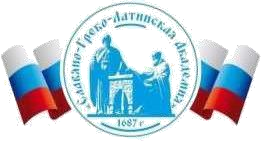 Автономная Некоммерческая Организация Высшего Образования«Славяно-Греко-Латинская Академия»Методические указанияпо выполнению практических работпо дисциплине Б1.В.ДВ.01.06 ПРАВА ЧЕЛОВЕКА И СПОСОБЫ ИХ ЗАЩИТЫ для студентов Москва, 2022Разработчик: Харченко Н.П., доцент кафедры менеджментаПроведена экспертиза РПУД.  Члены экспертной группы:Председатель:Панкратова О. В. - председатель УМК.Члены комиссии:Пучкова Е. Е. - член УМК, замдиректора по учебной работе;Воронцова Г.В. - член УМК, доцент кафедры менеджмента.Представитель организации-работодателя:Ларский Е.В. - главный менеджер по работе с ВУЗами и молодыми специалистами АО «КОНЦЕРН ЭНЕРГОМЕРА»Экспертное заключение: Экспертное заключение: фонд оценочных средств по дисциплине Б1.В.ДВ.01.06 ПРАВА ЧЕЛОВЕКА И СПОСОБЫ ИХ ЗАЩИТЫрекомендуется для оценки результатов обучения и уровня сформированности компетенций у обучающихся образовательной программы высшего образования по направлению подготовки 38.03.04 Государственное и муниципальное управление и  соответствует требованиям законодательства в области образования.Протокол заседания Учебно-методической комиссии от «22» апреля 2022 г. протокол № 5 Содержание Введение ………………………………………………….………………….…….. 3 Практические занятия ………………………………………………….………….. 4 Рекомендуемая литература и Интернет-ресурсы …………………………….…. 29 Введение Основы правового статуса личности – институт права, имеющий огромное значение для общего представления о взаимоотношении личности и общества, личности и государства. Дисциплина права человека связана также с проблемами гражданства, прав и свобод личности. Государственная защита прав и свобод человека и гражданина – несомненно, важнейший механизм реализации конституционного принципа высшей ценности человека. Нельзя сбрасывать со счетов определенные патерналистские настроения в российском обществе – граждане склонны именно от государства ожидать активных действий по защите их свободы и благосостояния. Следует также учесть, что государство обладает наиболее широким кругом материальных и организационных возможностей, позволяющих сделать государственную защиту прав и свобод наиболее эффективной. Наконец, в современном обществе государственная власть обладает почти полной монополией на принуждение, и даже активные самостоятельные действия граждан и организаций, связанные с защитой и восстановлением нарушенных прав, не обходятся без обращения в государственные органы. В рамках дисциплины «Прав человека и способы их защиты» изучаются историкотеоретические основы правового статуса личности, рассматриваются различные аспекты понятий «права» и «свободы», предлагается проанализировать содержание правового механизма защиты прав человека. Также предметом изучения становятся правозащитные функции отдельных государственных органов, формируются необходимые навыки взаимодействия с органами государственной власти, поиска оптимальных форм и способов защиты нарушенных прав. Обучающиеся знакомятся с широким кругом нормативных правовых актов, изучают судебную практику, примеры деятельности Уполномоченного по правам человека в Российской Федерации. Немаловажным элементом изучения дисциплины является и ознакомление с теоретическими проблемами в сфере закрепления и реализации прав человека. Занятия проходят в форме лекций и практических занятий. Кроме того, обучающиеся выполняют задания для самостоятельной работы, изучают основную и дополнительную литературу, нормативные правовые акты и материалы судебной практики. В результате освоения дисциплины «Права человека и способы их защиты» у студента должны быть сформированы следующие компетенции: Студент также должен: Основными видами учебных занятий являются практические занятия. Текущий контроль осуществляется на основе рейтинговой системы. Преподавание курса предполагает активную работу студентов по изучению основной и дополнительной литературы, написание эссе и рефератов, выступления с сообщениями и докладами на заседаниях СНО и конференциях.  ПРАКТИЧЕСКИЕ ЗАНЯТИЯ Тема: Права и свободы человека и гражданина: понятие и сущность Практическое занятие № 1. Эволюция представлений о статусе личности, ее взаимоотношениях с государством в истории политико-правовых учений. Цель: рассмотреть развитие представлений о правах и свободах в России и мире; проанализировать понятие и сущность прав и свобод человека и гражданина В результате изучения темы студент должен знать: основы правового статуса личности в России; понятие и сущность прав и свобод человека и гражданина; уметь: принимать решения и совершать юридические действия в точном соответствии с законодательством Российской Федерации; давать консультации по правовым вопросам; владеть: навыками квалификации юридически значимых фактов в сфере реализации прав человека; навыками пресечения, выявления, раскрытия и расследования правонарушения; оказывать квалифицированную юридическую помощь физическим и юридическим лицам в целях защиты их прав, свобод и интересов, обеспечивать доступ к правосудию (УК-3) Актуальность темы: на сегодняшний день в науке отсутствуют единые подходы и определения государственного механизма защиты прав и свобод человека и гражданина, а также теории прав и свобод человека и гражданина как явления современной жизни. Для современного юридического статуса личности в Российской Федерации характерны такие особенности, как крайняя его неустойчивость, слабая социально-правовая защищенность, отсутствие надежных гарантирующих механизмов, неспособность государственных властных структур эффективно обеспечить интересы гражданина, его права, свободы, жизнь, честь, достоинство, собственность, безопасность. Теоретическая часть: В ходе изучения данной темы важно обратить внимание на то, что возникновение понятия «права человека», т. е. осознание этой проблемы как научной, неразрывно связано с появлением и распространением идей естественного права. Еще в V—IV вв. до н.э. древнегреческие мыслители (Ликофрон, Антифон и др.) утверждали, что все люди равны от рождения и имеют одинаковые, обусловленные природой права. Аристотель одним из основополагающих считал право на частную собственность, которое отражает природу самого человека и основано на его любви к самому себе. Позднее они получили отражение и дальнейшее свое развитие в трудах Локка, Монтескье, Руссо, Канта, Бентама и других мыслителей. Далее: Вирджинская декларация (1776 г.), положенная в основу Билля о Правах, Конституции США (1791 г.), Декларация прав человека и гражданина (1789 г.), Всеобщая декларация прав человека, принятая Генеральной Ассамблеей ООН (1948 г.), Декларация прав человека и гражданина (1991 г.), Конституция Российской Федерации (1993 г.). Права человека – это права, объективные по своей сущности, неотъемлемые, естественные, принадлежащие человеку как таковому, поскольку он че­ловек, то есть в силу самой его человеческой природы. Гегель, например, отмечал, что человек как таковой имеет право на свободу. Права человека представляют собой определенные социальные притязания, меры социально оправданной свободы поведения человека, которые развиваются вместе с развитием общества и социализацией человека. Права человека являются непосредственно-социальными: они фиксиру­ются и существуют вне каких-либо внешних форм социального опосредования. Есть непосредственная связь между феноменом прав человека и идеей естественного права, которая базируется на объективном существовании ис­ходных, социально оправданных и социально необходимых условиях (правах и свободах) жизни человека. При этом в рамках идей естественного права и прав человека оправдана и постановка вопроса о естественных, непосредст­венно-социальных обязанностях человека перед обществом (ст. 29 Всеобщей декларации прав человека). Права человека являются разновидностью непосредственно-социальных прав, если иметь в виду также существование непосредственно-социальных прав социальных общностей (народов, наций, различных ассоциаций и др.). Хотя непосредственно-социальные права коллективов можно расценивать и как форму выражения и средство осуществления человеческих прав индиви­да. И в этом качестве, как справедливо замечает проф. Лукашева, непосредственно-социальные права коллективов должны проходить проверку «человеческим измерением», то есть правами индивида. Несмотря на возможность констатации и фиксации прав человека как таковых, как объективно существующих явлений, их механизм воплощения в жизнь, механизм выхода на поведенческий уровень достаточно сложен. Объем прав человека, их реализация зависят от состояния общества, уровня его развития и характера организации, от того, в какой степени права человека освоены общественным сознанием. Эффективность реализации прав челове­ка зависит и от их нормативного оформления, включения в той или иной форме (в качестве норм обычаев, норм морали, норм права и др.) в систему нормативного регулирования общества. Конституционные права и свободны человека и гражданина- это его неотъемлемые права и свободы, принадлежащие ему от рождения (а в надлежащих случаях в силу его гражданства) защищаемые государством и составляющие ядро правового статуса личности. Понятие право и свобода в основном идентичны, так как и то и другое означает юридически признанную возможность каждого избирать вид и меру своего поведения. Но понятие свобода увязано больше с правомочиями личности, которые защищают от вмешательства в ее внутренний мир (свобода вероисповедания, мысли), а понятие право больше предполагает какието положительные действия со стороны государства или право участия человека в деятельности государства. Юридическая природа: в конституции закрепляются основные права и свободы, которые наиболее значимы. Для государства они наиболее значимы так как их реализация означает претворение в жизнь свойств демократического и правового государства, они лежат в основе других прав, закрепляемых иными НПА, они адресованы самому широкому кругу людей- закрепляются за каждым человеком либо за каждым гражданином, характеризуются всеобщностью: они равны и едины для всех без исключения. Они отличаются особым механизмом реализации: все другие права могут стать достоянием человека в процессе реализации его правоспособности через участие в конкретном правоотношении. А основные права выступают в качестве предпосылки любого правоотношения. В науке существует несколько подходов к классификации прав и свобод человека и гражданина. Вопросы и задания: Вопросы, выносимые на обсуждение Развитие представлений о правах и свободах в России и мире. Конституционно-правовое закрепление прав и свобод человека в Российской Федерации Эволюция конституционно-правового регулирования прав и свобод в Российской Федерации.  Понятие и юридическая природа и классификация конституционных прав, свобод. Задания и вопросы для формирования и контроля владения компетенциями: Задание № 1. Сделайте таблицу на тему: «Классификация конституционных прав, свобод» Задание № 2. Подготовьте доклад на тему: «Права и обязанности советских граждан, согласно Конституциям 1918, 1936 и 1977 годов».  Рекомендуемая литература: Основная литература: Винниченко, О.Ю. Самобытность российской государственности и правозащитная деятельность: учебно-методическое пособие / О.Ю. Винниченко ; отв. ред. И.П. Климов ; Тюменский государственный университет. – Тюмень : Тюменский государственный университет, 2019. – 50 с. : ил. – Режим доступа: – URL: http://biblioclub.ru/index.php?page=book&id=574490 Права человека : учебник / [Васильева Т. А. и др.] ; отв. ред.: Е. А. Лукашева ; Ин-т государства и права РАН. – 3-е изд., перераб. – Москва : Норма : ИНФРА-М, 2018. – 512 с. – Библиогр. в подстроч. примеч. – ISBN 978-5-91768-578-6. – ISBN 978-5-16-010517-8. – ISBN 9785-16-102535-2 Обеспечение прав и свобод человека правоохранительными органами Российской Федерации [Электронный ресурс] : учебное пособие для студентов вузов, обучающихся по специальности «Юриспруденция» / Н.В. Румянцев [и др.]. — Электрон, текстовые данные. — М.: ЮНИТИ-ДАНА, 	2018. 	- 	319 	с. 	— 	978-5-238-01788-4. 	- 	Режим 	доступа: http://www.iprbookshop.ru.71103.html   Дополнительная литература: Конституционное право России : учебник / Б.С. Эбзеев, И.Н. Зубов, Е.Н. Хазов и др. ; ред. Б.С. Эбзеев, Е.Н. Хазов, А.С. Прудников. - 7-е изд., перераб. и доп. - Москва : Юнити-Дана, 2015. - 711 с. - (Dura lex, sed lex). - Библиогр. в кн. - ISBN 978-5-238-02592-6 ; То же [Электронный ресурс]. - URL: http://biblioclub.ru/index.php?page=book&amp;id=115399   Права человека в России: история, теория и практика [Электронный ресурс] : учебное пособие / Т.М. Ашенова [и др.]. — Электрон. текстовые данные. — Омск: Омская юридическая академия, 2015. — 308 c. — 978-5-98065-129-9. — Режим доступа: http://www.iprbookshop.ru/49656.html Правовой статус личности : учебное пособие : / сост. Э.Ю. Балаян ; Министерство образования и науки Российской Федерации, Федеральное государственное бюджетное образовательное учреждение высшего образования «Кемеровский государственный университет». – Кемерово : Кемеровский государственный университет, 2018. – 225 с. – Режим доступа: – URL: http://biblioclub.ru/index.php?page=book&id=495249   Интернет-ресурсы: eLIBRARY.RU» : [Научная электронная библиотека]. – URL: http://elibrary.ru «IPRbooks» : [Электронная библиотечная система]. - URL: http://www.iprbookshop.ru/  «Университетская библиотека ONLINE» : [Электронная библиотечная система]. - URL: http://www.biblioclub/ru  КонсультантПлюс»: [Справочная правовая система]. URL: http://base.consultant.ru/ Тема: Права и свободы человека и гражданина: понятие и сущность. Практическое занятие № 2. Основы правового статуса личности в Российской Федерации. Цель: охарактеризовать правовое положение граждан РФ, иностранных граждан, лиц без гражданства и иных лиц с особенностями правового статуса в России.  В результате изучения темы студент должен: знать: основы правового положения иностранных граждан, лиц без гражданства и иных лиц с особенностями правового статуса в Российской Федерации; уметь: принимать решения и совершать юридические действия в точном соответствии с законодательством Российской Федерации; давать консультации по правовым вопросам; владеть: навыками квалификации юридически значимых фактов в сфере реализации прав человека; навыками пресечения, выявления, раскрытия и расследования правонарушения; оказывать квалифицированную юридическую помощь физическим и юридическим лицам в целях защиты их прав, свобод и интересов, обеспечивать доступ к правосудию (УК-3) Актуальность темы: ощущение принадлежности к тому или иному государству – это одна из базовых потребностей человека. Лицо без гражданства не имеет правовой связи ни с одной из мировых держав, не обладает правами и не несет обязательств. Сегодня в мире, по приблизительным оценкам ООН, существует полтора десятка миллионов таких людей, проживают они и в России. Теоретическая часть: В рамках данной темы изучаются особенности правового положения на территории Российской Федерации иностранных граждан (лиц, не являющихся гражданами Российской Федерации и имеющих гражданство (подданство) иностранного государства) и лиц без гражданства, именуемых также апатридами (лиц, не являющих гражданами Российской Федерации и не имеющих доказательств наличия гражданства иностранного государства). Конституция Российской Федерации устанавливает режим максимально полного пользования правами и несения обязанностей иностранными гражданами и лицами без гражданства в Российской Федерации наравне с гражданами Российской Федерации. Изъятия из этого принципа могут устанавливаться федеральным законом (в первую очередь, это Федеральный закон «О правовом положении иностранных граждан в Российской Федерации» от 25 июля 2002 года), а также международным договором. На иностранцев, проживающих в России, распространяются многие социально-экономические и культурные права, но эти лица ограничиваются в отдельных политических правах. В случае, если будет установлено, что иностранный гражданин получил гражданство РФ незаконным путем, например, представив фальшивые документы, его гражданство может быть прекращено. Далее исследуются особенности статуса иностранных граждан и лиц без гражданства, получивших политическое убежище в Российской Федерации. Как известно, выдача другим государствам лиц, преследуе­мых за политические убеждения, а также за действия (или бездействие), не признаваемые в Российской Федерации преступлением, Конституцией Российской Федерации не допускаются (ч. 2 ст. 63). Студент должен знать случаи, когда в соответствии с федеральным законом или международным договором Российской Федерации выдача лиц, обвиняемых в совершении преступления, а также передача осужденных для отбывания наказания в других государствах является возможной. Допускается признание двойного гражданства, т.е. возможности гражданина РФ одновременно иметь гражданство другого государства. Граждане, имеющие также иное гражданство, не могут на этом основании ограничиваться в правах и уклоняться от выполнения обязанностей. Необходимо знать, каков порядок признания лиц беженцем и вынужденным переселенцем, какие преимущества дает соответствующий статус, и каковы обязанности лиц, признанных таковыми. Следует изучить особенности правового положения в Российской Федерации беженцев и вынужденных переселенцев. Студентам следует знать понятие беженца и вынужденного переселенца, изучить особенности правового положения в Российской Федерации беженцев и вынужденных переселенцев. Беженец — это лицо, которое не является гражданином Российской Федерации и которое в силу вполне обоснованных опасений стать жертвой пре­следований по признаку расы, вероисповедания, гражданства, нацио­нальности, принадлежности к определенной социальной группе или политических убеждений находится вне страны своей гражданской принадлежности и не может пользоваться защитой этой страны или не желает пользоваться данной защитой вследствие таких опасений; или, не имея определенного гражданства и находясь вне страны свое­го прежнего обычного местожительства в результате подобных собы­тий, не может или не желает вернуться в нее вследствие таких опасе­ний (подп. 1 п. 1 ст. 1 Федерального закона «О беженцах» от 19 февраля 1993 года). Вынужденный переселенец — гражданин Российской Федерации, покинувший место жительства вследствие совершенного в отношении его или членов его семьи насилия или преследования в иных формах либо вследствие реальной опасности подвергнуться пре­следованию по признаку расовой или национальной принадлежности, вероисповедания, языка, а также по признаку принадлежности к опре­деленной социальной группе или политических убеждений, ставших поводами для проведения враждебных кампаний в отношении конк­ретного лица или группы лиц, массовых нарушений общественного порядка. Необходимо знать, каков по­рядок признания лиц беженцем и вынужденным переселенцем, какие преимущества дает соответствующий статус, и каковы обязанности лиц, признанных таковыми. Вопросы и задания: Вопросы, выносимые на обсуждение Правовое положение иностранных граждан и лиц без гражданства в Российской Федерации. Правовой статус беженцев и вынужденных переселенцев в Российской Федерации. Порядок предоставления Российской Федерацией политического убежища. Правовой статус соотечественников.  Задания и вопросы для формирования и контроля владения компетенциями: Задание № 1. Подготовьте презентацию на тему: «Основные отличия апатридов от иностранцев». Задание № 2. Подготовьте доклад на тему: «Правовой статус соотечественников за рубежом» Рекомендуемая литература: Основная литература: Винниченко, О.Ю. Самобытность российской государственности и правозащитная деятельность: учебно-методическое пособие / О.Ю. Винниченко ; отв. ред. И.П. Климов ; Тюменский государственный университет. – Тюмень : Тюменский государственный университет, 2019. – 50 с. : ил. – Режим доступа: – URL: http://biblioclub.ru/index.php?page=book&id=574490 Права человека : учебник / [Васильева Т. А. и др.] ; отв. ред.: Е. А. Лукашева ; Ин-т государства и права РАН. – 3-е изд., перераб. – Москва : Норма : ИНФРА-М, 2018. – 512 с. – Библиогр. в подстроч. примеч. – ISBN 978-5-91768-578-6. – ISBN 978-5-16-010517-8. – ISBN 9785-16-102535-2 Обеспечение прав и свобод человека правоохранительными органами Российской Федерации [Электронный ресурс] : учебное пособие для студентов вузов, обучающихся по специальности «Юриспруденция» / Н.В. Румянцев [и др.]. — Электрон, текстовые данные. — М.: ЮНИТИ-ДАНА, 	2018. 	- 	319 	с. 	— 	978-5-238-01788-4. 	- 	Режим 	доступа: http://www.iprbookshop.ru.71103.html   Дополнительная литература: Конституционное право России : учебник / Б.С. Эбзеев, И.Н. Зубов, Е.Н. Хазов и др. ; ред. Б.С. Эбзеев, Е.Н. Хазов, А.С. Прудников. - 7-е изд., перераб. и доп. - Москва : Юнити-Дана, 2015. - 711 с. - (Dura lex, sed lex). - Библиогр. в кн. - ISBN 978-5-238-02592-6 ; То же [Электронный ресурс]. - URL: http://biblioclub.ru/index.php?page=book&amp;id=115399   Права человека в России: история, теория и практика [Электронный ресурс] : учебное пособие / Т.М. Ашенова [и др.]. — Электрон. текстовые данные. — Омск: Омская юридическая академия, 2015. — 308 c. — 978-5-98065-129-9. — Режим доступа: http://www.iprbookshop.ru/49656.html  Правовой статус личности : учебное пособие : / сост. Э.Ю. Балаян ; Министерство образования и науки Российской Федерации, Федеральное государственное бюджетное образовательное учреждение высшего образования «Кемеровский государственный университет». – Кемерово : Кемеровский государственный университет, 2018. – 225 с. – Режим доступа: – URL: http://biblioclub.ru/index.php?page=book&id=495249   Интернет-ресурсы: eLIBRARY.RU» : [Научная электронная библиотека]. – URL: http://elibrary.ru «IPRbooks» : [Электронная библиотечная система]. - URL: http://www.iprbookshop.ru/  «Университетская библиотека ONLINE» : [Электронная библиотечная система]. - URL: http://www.biblioclub/ru  КонсультантПлюс»: [Справочная правовая система]. URL: http://base.consultant.ru/ Тема: Роль государства в обеспечении прав и свобод человека Практическое занятие № 3. Правоохранительная деятельность органов государственной власти. Цель: определить роль государства в обеспечении прав и свобод человека В результате изучения темы студент должен знать: систему органов исполнительной власти, их роль в механизме осуществления и защиты прав и свобод человека и гражданина; основы судебной защиты прав и свобод человека и гражданина; процедуры реализации полномочий государственных органов в сфере защиты прав и свобод человека и гражданина; роль государства в обеспечении прав и свобод человека; уметь: принимать решения и совершать юридические действия в точном соответствии с законодательством Российской Федерации; давать консультации по правовым вопросам; обеспечивать законность, правопорядок, безопасность личности, общества, государства; выявлять, давать оценку коррупционному поведению и содействовать его пресечению; владеть: навыками оказания квалифицированной юридической помощи (УК-3) Актуальность темы: на сегодняшний день в науке отсутствуют единые подходы к пониманию роли государства в осуществлении прав и свобод человека и гражданина. Она может быть как негативной (государство должно воздерживаться от конкретных действий по отношению к индивиду), так и позитивной (государство должно предоставить лицу определенные блага, содействовать в реализации им своих прав);  Теоретическая часть: Роль государства в обеспечении прав личности можно показать как через функции, которые государство выполняет, так и через компетенцию государственных органов – реализующих, обеспечивающих, защищающих права и свободы граждан. Органы государственной власти реализуют, гарантируют, защищают права и свободы человека и гражданина в рамках компетенции каждого из органов. Законодательные органы государственной власти предназначены для разработки и принятия законов, в которых закрепляются права и свободы граждан, а также закрепляются гарантии реализации данных прав и свобод. Исполнительные органы государственной власти – органы призванные обеспечить реализацию политики государства и исполнение законов, принятых законодательными органами, а соответственно, осуществляют непосредственную реализацию прав и свобод граждан во всех сферах общественной жизни. Судебные органы государственной власти при рассмотрении различных правовых споров, осуществляют защиту нарушенных прав и свобод и восстанавливают их. Прокуратура осуществляет надзор за соблюдением прав и свобод человека и гражданина всеми органами исполнительной власти, а также различными организациями, учреждениями, предприятиями. Центральная избирательная комиссия осуществляет контроль за законностью проведения выборов в РФ, а соответственно за реализацией избирательных прав. Уполномоченный по правам человека (омбудсмен) осуществляет контроль за реализацией прав и свобод человека и гражданина в РФ во всех сферах общественной жизни. Вопросы и задания: Вопросы, выносимые на обсуждение 1. Правоохранительная деятельность органов государственной власти. Контрольно-надзорные функции государственных органов. Защита прав и свобод человека в административном порядке. Задания и вопросы для формирования и контроля владения компетенциями: Задание № 1. Нарисуйте схему: «Система органов государственной власти по Конституции РФ».  Задание № 2. Дайте развернутый ответ на вопрос: Каковы место, роль и особенности в деятельности глав субъектов Российской Федерации в сфере защиты прав человека? Приведите примеры. Рекомендуемая литература: Основная литература: Винниченко, О.Ю. Самобытность российской государственности и правозащитная деятельность: учебно-методическое пособие / О.Ю. Винниченко ; отв. ред. И.П. Климов ; Тюменский государственный университет. – Тюмень : Тюменский государственный университет, 2019. – 50 с. : ил. – Режим доступа: – URL: http://biblioclub.ru/index.php?page=book&id=574490 Права человека : учебник / [Васильева Т. А. и др.] ; отв. ред.: Е. А. Лукашева ; Ин-т государства и права РАН. – 3-е изд., перераб. – Москва : Норма : ИНФРА-М, 2018. – 512 с. – Библиогр. в подстроч. примеч. – ISBN 978-5-91768-578-6. – ISBN 978-5-16-010517-8. – ISBN 9785-16-102535-2 Обеспечение прав и свобод человека правоохранительными органами Российской Федерации [Электронный ресурс] : учебное пособие для студентов вузов, обучающихся по специальности «Юриспруденция» / Н.В. Румянцев [и др.]. — Электрон, текстовые данные. — М.: ЮНИТИ-ДАНА, 	2018. 	- 	319 	с. 	— 	978-5-238-01788-4. 	- 	Режим 	доступа: http://www.iprbookshop.ru.71103.html   Дополнительная литература: Конституционное право России : учебник / Б.С. Эбзеев, И.Н. Зубов, Е.Н. Хазов и др. ; ред. Б.С. Эбзеев, Е.Н. Хазов, А.С. Прудников. - 7-е изд., перераб. и доп. - Москва : Юнити-Дана, 2015. - 711 с. - (Dura lex, sed lex). - Библиогр. в кн. - ISBN 978-5-238-02592-6 ; То же [Электронный ресурс]. - URL: http://biblioclub.ru/index.php?page=book&amp;id=115399   Права человека в России: история, теория и практика [Электронный ресурс] : учебное пособие / Т.М. Ашенова [и др.]. — Электрон. текстовые данные. — Омск: Омская юридическая академия, 2015. — 308 c. — 978-5-98065-129-9. — Режим доступа: http://www.iprbookshop.ru/49656.html  Правовой статус личности : учебное пособие : / сост. Э.Ю. Балаян ; Министерство образования и науки Российской Федерации, Федеральное государственное бюджетное образовательное учреждение высшего образования «Кемеровский государственный университет». – Кемерово : Кемеровский государственный университет, 2018. – 225 с. – Режим доступа: – URL: http://biblioclub.ru/index.php?page=book&id=495249   Интернет-ресурсы: eLIBRARY.RU» : [Научная электронная библиотека]. – URL: http://elibrary.ru «IPRbooks» : [Электронная библиотечная система]. - URL: http://www.iprbookshop.ru/  «Университетская библиотека ONLINE» : [Электронная библиотечная система]. - URL: http://www.biblioclub/ru  КонсультантПлюс»: [Справочная правовая система]. URL: http://base.consultant.ru/ Тема: Роль государства в обеспечении прав и свобод человека Практическое занятие № 4. Институциональные гарантии прав и свобод человека и гражданина, обеспечиваемые государством. Цель: определить роль государства в обеспечении прав и свобод человека В результате изучения темы студент должен знать: систему органов исполнительной власти, их роль в механизме осуществления и защиты прав и свобод человека и гражданина; основы судебной защиты прав и свобод человека и гражданина; процедуры реализации полномочий государственных органов в сфере защиты прав и свобод человека и гражданина; роль государства в обеспечении прав и свобод человека; уметь: принимать решения и совершать юридические действия в точном соответствии с законодательством Российской Федерации; давать консультации по правовым вопросам; обеспечивать законность, правопорядок, безопасность личности, общества, государства; выявлять, давать оценку коррупционному поведению и содействовать его пресечению; владеть: навыками оказания квалифицированной юридической помощи (УК-3) Актуальность темы: на сегодняшний день в науке отсутствуют единые подходы к пониманию роли государства в осуществлении прав и свобод человека и гражданина. Она может быть как негативной (государство должно воздерживаться от конкретных действий по отношению к индивиду), так и позитивной (государство должно предоставить лицу определенные блага, содействовать в реализации им своих прав);  Теоретическая часть: Роль государства в обеспечении прав личности можно показать как через функции, которые государство выполняет, так и через компетенцию государственных органов – реализующих, обеспечивающих, защищающих права и свободы граждан. Органы государственной власти реализуют, гарантируют, защищают права и свободы человека и гражданина в рамках компетенции каждого из органов. Законодательные органы государственной власти предназначены для разработки и принятия законов, в которых закрепляются права и свободы граждан, а также закрепляются гарантии реализации данных прав и свобод. Исполнительные органы государственной власти – органы, призванные обеспечить реализацию политики государства и исполнение законов, принятых законодательными органами, а соответственно, осуществляют непосредственную реализацию прав и свобод граждан во всех сферах общественной жизни. Судебные органы государственной власти при рассмотрении различных правовых споров, осуществляют защиту нарушенных прав и свобод и восстанавливают их. Прокуратура осуществляет надзор за соблюдением прав и свобод человека и гражданина всеми органами исполнительной власти, а также различными организациями, учреждениями, предприятиями. Центральная избирательная комиссия осуществляет контроль за законностью проведения выборов в РФ, а соответственно за реализацией избирательных прав. Уполномоченный по правам человека (омбудсмен) осуществляет контроль за реализацией прав и свобод человека и гражданина в РФ во всех сферах общественной жизни. Вопросы и задания: Вопросы, выносимые на обсуждение Функции адвокатуры и нотариата. Государственные гарантии права граждан на объединение. Государственная поддержка, оказываемая организациям, осуществляющим деятельность, направленную на решение социальных проблем и развитие гражданского общества в Российской Федерации. Задания и вопросы для формирования и контроля владения компетенциями: Задание № 1. Дайте развернутый ответ на вопрос: Каким образом защищают права и свободы человека адвокаты и нотариусы?  Задание № 2. Дайте развернутый ответ на вопрос: Каким критериям, с точки зрения действующего законодательства РФ, должны соответствовать общественные объединения граждан? Тема: Президент Российской Федерации – гарант прав и свобод человека и гражданина Практическое занятие № 5. Полномочия президента РФ в сфере защиты прав и свобод граждан Цель: проанализировать роль Президента Российской Федерации как гаранта прав и свобод человека и гражданина В результате изучения темы студент должен: знать: полномочия Президента Российской Федерации как гаранта прав и свобод человека и гражданина; уметь: принимать решения и совершать юридические действия в точном соответствии с законодательством Российской Федерации; давать консультации по правовым вопросам владеть: навыками толкования и применения норм права в профессиональной деятельности, в том числе навыками квалификации юридически значимых фактов в сфере реализации прав человека (УК-3) Актуальность темы: необходимым условием соблюдения прав и свобод человека и гражданина является положение, при котором все органы государственной власти выполняют свои конституционные обязанности в пределах своей компетенции. Обеспечить такое положение в государстве должен Президент. Для этого Конституцией ему предоставлены особые полномочия по обеспечению согласованного функционирования и взаимодействия органов государственной власти.  Теоретическая часть: Защищая права и свободы человека и гражданина, Президент опирается на всю систему органов государственной власти. Функции гаранта прав и свобод человека и гражданина требуют от Президента постоянной заботы об эффективности исполнительной, законодательной и судебной властей, разумеется без вторжения в сферу их компетенции. Будучи юридически дистанцирован от всех ветвей власти, Президент нормотворчествует, управляет, разрешает споры, осуществляет функции конституционного контроля. Реализуя полномочия по защите прав и свобод, глава государства взаимодействует с Правительством, федеральными судами, прокуратурой, правоохранительными органами, общественными объединениями. Президент обязан добиваться того, чтобы Конституция и нормативные акты субъектов федерации полностью соответствовали Конституции страны, федеральному законодательству, задачам обеспечения и защиты прав и свобод человека и гражданина. В противном случае Президент имеет право потребовать от любого федерального органа власти либо органа власти субъекта федерации соблюдения прав и свобод человека и гражданина, а в случае их попрания - требовать восстановления нарушенных прав в полном объеме. При этом Президент может предпринять самые решительные меры, вплоть до принудительных. Конституционные полномочия гаранта прав и свобод человека и гражданина Президент реализует, используя свое право законодательной инициативы. Он также издает указы по защите правового положения личности в целом и отдельных групп населения, а также по обеспечению граждан всей полнотой личных, политических и социально-экономических прав. Власть Президента ограничивается пределами Конституции. Многие россияне воспринимают обязанности Президента гарантировать Конституцию, права и свободы человека и гражданина достаточно широко. Часто они адресуют Президенту свои жалобы на решения, например, правоохранительных органов или даже приговоры судов. Однако Президент, исходя из конституционного принципа разделения властей, не имеет права подменять функции и полномочия этих органов. Общие рамки полномочий Президента определяются принципом разделения властей и требованием Конституции, согласно которому указы и распоряжения Президента не должны противоречить Конституции и федеральным законам. Вопросы и задания: Вопросы, выносимые на обсуждение Президент РФ в системе органов государственной власти. Взаимодействие Президента РФ с органами законодательной, исполнительной и судебной власти в сфере обеспечения и защиты прав и свобод граждан.  Задания и вопросы для формирования и контроля владения компетенциями: Задание № 1. Нарисуйте схему: «Место Президента РФ в системе органов государственной власти» Задание № 2. Подготовьте доклад на тему: «Нормотворчество Президента РФ в сфере реализации правового статуса личности». Рекомендуемая литература: Основная литература: Винниченко, О.Ю. Самобытность российской государственности и правозащитная деятельность: учебно-методическое пособие / О.Ю. Винниченко ; отв. ред. И.П. Климов ; Тюменский государственный университет. – Тюмень : Тюменский государственный университет, 2019. – 50 с. : ил. – Режим доступа: – URL: http://biblioclub.ru/index.php?page=book&id=574490 Права человека : учебник / [Васильева Т. А. и др.] ; отв. ред.: Е. А. Лукашева ; Ин-т государства и права РАН. – 3-е изд., перераб. – Москва : Норма : ИНФРА-М, 2018. – 512 с. – Библиогр. в подстроч. примеч. – ISBN 978-5-91768-578-6. – ISBN 978-5-16-010517-8. – ISBN 9785-16-102535-2 Обеспечение прав и свобод человека правоохранительными органами Российской Федерации [Электронный ресурс] : учебное пособие для студентов вузов, обучающихся по специальности «Юриспруденция» / Н.В. Румянцев [и др.]. — Электрон, текстовые данные. — М.: ЮНИТИ-ДАНА, 	2018. 	- 	319 	с. 	— 	978-5-238-01788-4. 	- 	Режим 	доступа: http://www.iprbookshop.ru.71103.html   Дополнительная литература: Конституционное право России : учебник / Б.С. Эбзеев, И.Н. Зубов, Е.Н. Хазов и др. ; ред. Б.С. Эбзеев, Е.Н. Хазов, А.С. Прудников. - 7-е изд., перераб. и доп. - Москва : Юнити-Дана, 2015. - 711 с. - (Dura lex, sed lex). - Библиогр. в кн. - ISBN 978-5-238-02592-6 ; То же [Электронный ресурс]. - URL: http://biblioclub.ru/index.php?page=book&amp;id=115399   Права человека в России: история, теория и практика [Электронный ресурс] : учебное пособие / Т.М. Ашенова [и др.]. — Электрон. текстовые данные. — Омск: Омская юридическая академия, 2015. — 308 c. — 978-5-98065-129-9. — Режим доступа: http://www.iprbookshop.ru/49656.html  Правовой статус личности : учебное пособие : / сост. Э.Ю. Балаян ; Министерство образования и науки Российской Федерации, Федеральное государственное бюджетное образовательное учреждение высшего образования «Кемеровский государственный университет». – Кемерово : Кемеровский государственный университет, 2018. – 225 с. – Режим доступа: – URL: http://biblioclub.ru/index.php?page=book&id=495249   Интернет-ресурсы: eLIBRARY.RU» : [Научная электронная библиотека]. – URL: http://elibrary.ru «IPRbooks» : [Электронная библиотечная система]. - URL: http://www.iprbookshop.ru/  «Университетская библиотека ONLINE» : [Электронная библиотечная система]. - URL: http://www.biblioclub/ru  КонсультантПлюс»: [Справочная правовая система]. URL: http://base.consultant.ru/ Тема: Президент Российской Федерации – гарант прав и свобод человека и гражданина Практическое занятие № 6. Механизм реализации президентских полномочий в сфере защиты прав и свобод граждан Цель: проанализировать роль Президента Российской Федерации как гаранта прав и свобод человека и гражданина В результате изучения темы студент должен: знать: полномочия Президента Российской Федерации как гаранта прав и свобод человека и гражданина; уметь: принимать решения и совершать юридические действия в точном соответствии с законодательством Российской Федерации; давать консультации по правовым вопросам владеть: навыками толкования и применения норм права в профессиональной деятельности, в том числе навыками квалификации юридически значимых фактов в сфере реализации прав человека (УК-3) Актуальность темы: необходимым условием соблюдения прав и свобод человека и гражданина является положение, при котором все органы государственной власти выполняют свои конституционные обязанности в пределах своей компетенции. Обеспечить такое положение в государстве должен Президент. Для этого Конституцией ему предоставлены особые полномочия по обеспечению согласованного функционирования и взаимодействия органов государственной власти.  Теоретическая часть: Защищая права и свободы человека и гражданина, Президент опирается на всю систему органов государственной власти. Функции гаранта прав и свобод человека и гражданина требуют от Президента постоянной заботы об эффективности исполнительной, законодательной и судебной властей, разумеется без вторжения в сферу их компетенции. Будучи юридически дистанцирован от всех ветвей власти, Президент нормотворчествует, управляет, разрешает споры, осуществляет функции конституционного контроля. Реализуя полномочия по защите прав и свобод, глава государства взаимодействует с Правительством, федеральными судами, прокуратурой, правоохранительными органами, общественными объединениями. Президент обязан добиваться того, чтобы Конституция и нормативные акты субъектов федерации полностью соответствовали Конституции страны, федеральному законодательству, задачам обеспечения и защиты прав и свобод человека и гражданина. В противном случае Президент имеет право потребовать от любого федерального органа власти либо органа власти субъекта федерации соблюдения прав и свобод человека и гражданина, а в случае их попрания - требовать восстановления нарушенных прав в полном объеме. При этом Президент может предпринять самые решительные меры, вплоть до принудительных. Конституционные полномочия гаранта прав и свобод человека и гражданина Президент реализует, используя свое право законодательной инициативы. Он также издает указы по защите правового положения личности в целом и отдельных групп населения, а также по обеспечению граждан всей полнотой личных, политических и социально-экономических прав. Власть Президента ограничивается пределами Конституции. Многие россияне воспринимают обязанности Президента гарантировать Конституцию, права и свободы человека и гражданина достаточно широко. Часто они адресуют Президенту свои жалобы на решения, например, правоохранительных органов или даже приговоры судов. Однако Президент, исходя из конституционного принципа разделения властей, не имеет права подменять функции и полномочия этих органов. Общие рамки полномочий Президента определяются принципом разделения властей и требованием Конституции, согласно которому указы и распоряжения Президента не должны противоречить Конституции и федеральным законам. Вопросы и задания: Вопросы, выносимые на обсуждение Взаимодействие Президента РФ с гражданами и общественными объединениями.  Совет при Президенте Российской Федерации по содействию развитию институтов гражданского общества и правам человека.  Уполномоченный при Президенте РФ по правам ребенка. Задания и вопросы для формирования и контроля владения компетенциями: Задание № 1. Напишите доклад на тему: «Президент РФ и российские политические партии». Задание № 2. Подготовьте презентацию на тему: «Деятельность Уполномоченного при Президенте РФ по правам ребенка». Рекомендуемая литература: Основная литература: Винниченко, О.Ю. Самобытность российской государственности и правозащитная деятельность: учебно-методическое пособие / О.Ю. Винниченко ; отв. ред. И.П. Климов ; Тюменский государственный университет. – Тюмень : Тюменский государственный университет, 2019. – 50 с. : ил. – Режим доступа: – URL: http://biblioclub.ru/index.php?page=book&id=574490 Права человека : учебник / [Васильева Т. А. и др.] ; отв. ред.: Е. А. Лукашева ; Ин-т государства и права РАН. – 3-е изд., перераб. – Москва : Норма : ИНФРА-М, 2018. – 512 с. – Библиогр. в подстроч. примеч. – ISBN 978-5-91768-578-6. – ISBN 978-5-16-010517-8. – ISBN 9785-16-102535-2 Обеспечение прав и свобод человека правоохранительными органами Российской Федерации [Электронный ресурс] : учебное пособие для студентов вузов, обучающихся по специальности «Юриспруденция» / Н.В. Румянцев [и др.]. — Электрон, текстовые данные. — М.: ЮНИТИ-ДАНА, 	2018. 	- 	319 	с. 	— 	978-5-238-01788-4. 	- 	Режим 	доступа: http://www.iprbookshop.ru.71103.html   Дополнительная литература: Конституционное право России : учебник / Б.С. Эбзеев, И.Н. Зубов, Е.Н. Хазов и др. ; ред. Б.С. Эбзеев, Е.Н. Хазов, А.С. Прудников. - 7-е изд., перераб. и доп. - Москва : Юнити-Дана, 2015. - 711 с. - (Dura lex, sed lex). - Библиогр. в кн. - ISBN 978-5-238-02592-6 ; То же [Электронный ресурс]. - URL: http://biblioclub.ru/index.php?page=book&amp;id=115399   Права человека в России: история, теория и практика [Электронный ресурс] : учебное пособие / Т.М. Ашенова [и др.]. — Электрон. текстовые данные. — Омск: Омская юридическая академия, 2015. — 308 c. — 978-5-98065-129-9. — Режим доступа: http://www.iprbookshop.ru/49656.html  Правовой статус личности : учебное пособие : / сост. Э.Ю. Балаян ; Министерство образования и науки Российской Федерации, Федеральное государственное бюджетное образовательное учреждение высшего образования «Кемеровский государственный университет». – Кемерово : Кемеровский государственный университет, 2018. – 225 с. – Режим доступа: – URL: http://biblioclub.ru/index.php?page=book&id=495249   Интернет-ресурсы: eLIBRARY.RU» : [Научная электронная библиотека]. – URL: http://elibrary.ru «IPRbooks» : [Электронная библиотечная система]. - URL: http://www.iprbookshop.ru/  «Университетская библиотека ONLINE» : [Электронная библиотечная система]. - URL: http://www.biblioclub/ru  КонсультантПлюс»: [Справочная правовая система]. URL: http://base.consultant.ru/ Тема: Обеспечение реализации и защита прав и свобод человека и гражданина органами законодательной власти Практическое занятие № 7. Роль Федерального Собрания, законодательных (представительных) органов государственной власти субъектов РФ в сфере защиты прав и свобод личности. Цель: проанализировать особенности обеспечения реализации и защиты прав и свобод человека и гражданина органами законодательной власти В результате изучения темы студент должен: знать: механизм обеспечения реализации и защиты прав и свобод человека и гражданина органами законодательной власти; уметь: обеспечивать законность, правопорядок, безопасность личности, общества, государства; владеть: навыками толкования и применения норм права в профессиональной деятельности, в том числе навыками квалификации юридически значимых фактов в сфере реализации прав человека (УК-3) Актуальность темы: защита прав и свобод человека является одним из важнейших направлений деятельности законодательных (представительных) органов государственной власти субъектов Российской Федерации.  Теоретическая часть: Органы законодательной власти призваны создать полную и четкую правовую базу, обеспечивающую конкретизацию и развитие конституционных норм о правах и свободах человека и гражданина. Кроме того, Государственная Дума - одна из палат парламента страны назначает на должность Уполномоченного по правам человека в Российской Федерации  Основная роль законодательной власти как субъекта обеспечения прав и свобод человека и гражданина проявляется в законотворческом процессе. Государство через законы закрепляет права и свободы человека, и тогда они обретают границы дозволенного. Законодательные органы государственной власти лишены права принимать законы, отменяющие или умаляющие эти права и свободы. В этом смысле ч.2 ст.55 Конституции гласит, что в РФ законы, отменяющие или умаляющие права и свободы человека и гражданина, не должны издаваться. Данная норма гарантирует незыблемость прав и свобод, она служит постоянным напоминанием органам законодательной власти о том, что отмена, пересмотр или любое снижение уровня гарантий тех или иных прав и свобод требует созыва Конституционного собрания. Вопросы и задания: Вопросы, выносимые на обсуждение Место Федерального Собрания, законодательных (представительных) органов государственной власти субъектов РФ в механизме осуществления и защиты прав и свобод личности. Контрольные полномочия Государственной Думы и Совета Федерации. Парламентское расследование Федерального Собрания. Парламентский запрос.  Задания и вопросы для формирования и контроля владения компетенциями: Задание № 1. Подготовьте доклад на тему: «Контрольные полномочия Государственной Думы и Совета Федерации». Задание № 2. Подготовьте презентацию на тему: «Парламентское расследование Федерального Собрания». Рекомендуемая литература: Основная литература: Винниченко, О.Ю. Самобытность российской государственности и правозащитная деятельность: учебно-методическое пособие / О.Ю. Винниченко ; отв. ред. И.П. Климов ; Тюменский государственный университет. – Тюмень : Тюменский государственный университет, 2019. – 50 с. : ил. – Режим доступа: – URL: http://biblioclub.ru/index.php?page=book&id=574490 Права человека : учебник / [Васильева Т. А. и др.] ; отв. ред.: Е. А. Лукашева ; Ин-т государства и права РАН. – 3-е изд., перераб. – Москва : Норма : ИНФРА-М, 2018. – 512 с. – Библиогр. в подстроч. примеч. – ISBN 978-5-91768-578-6. – ISBN 978-5-16-010517-8. – ISBN 9785-16-102535-2 Обеспечение прав и свобод человека правоохранительными органами Российской Федерации [Электронный ресурс] : учебное пособие для студентов вузов, обучающихся по специальности «Юриспруденция» / Н.В. Румянцев [и др.]. — Электрон, текстовые данные. — М.: ЮНИТИ-ДАНА, 	2018. 	- 	319 	с. 	— 	978-5-238-01788-4. 	- 	Режим 	доступа: http://www.iprbookshop.ru.71103.html   Дополнительная литература: 1. Конституционное право России : учебник / Б.С. Эбзеев, И.Н. Зубов, Е.Н. Хазов и др. ; ред. Б.С. Эбзеев, Е.Н. Хазов, А.С. Прудников. - 7-е изд., перераб. и доп. - Москва : Юнити-Дана, 2015. - 711 с. - (Dura lex, sed lex). - Библиогр. в кн. - ISBN 978-5-238-02592-6 ; То же [Электронный ресурс]. - URL: http://biblioclub.ru/index.php?page=book&amp;id=115399   Права человека в России: история, теория и практика [Электронный ресурс] : учебное пособие / Т.М. Ашенова [и др.]. — Электрон. текстовые данные. — Омск: Омская юридическая академия, 2015. — 308 c. — 978-5-98065-129-9. — Режим доступа: http://www.iprbookshop.ru/49656.html  Правовой статус личности : учебное пособие : / сост. Э.Ю. Балаян ; Министерство образования и науки Российской Федерации, Федеральное государственное бюджетное образовательное учреждение высшего образования «Кемеровский государственный университет». – Кемерово : Кемеровский государственный университет, 2018. – 225 с. – Режим доступа: – URL: http://biblioclub.ru/index.php?page=book&id=495249   Интернет-ресурсы: eLIBRARY.RU» : [Научная электронная библиотека]. – URL: http://elibrary.ru «IPRbooks» : [Электронная библиотечная система]. - URL: http://www.iprbookshop.ru/  «Университетская библиотека ONLINE» : [Электронная библиотечная система]. - URL: http://www.biblioclub/ru  КонсультантПлюс»: [Справочная правовая система]. URL: http://base.consultant.ru/ Тема: Обеспечение реализации и защита прав и свобод человека и гражданина органами законодательной власти Практическое занятие № 8. Формы деятельности членов парламента по защите прав и свобод граждан Цель: проанализировать особенности обеспечения реализации и защиты прав и свобод человека и гражданина органами законодательной власти В результате изучения темы студент должен: знать: механизм обеспечения реализации и защиты прав и свобод человека и гражданина органами законодательной власти; уметь: обеспечивать законность, правопорядок, безопасность личности, общества, государства; владеть: навыками толкования и применения норм права в профессиональной деятельности, в том числе навыками квалификации юридически значимых фактов в сфере реализации прав человека (УК-3) Актуальность темы: защита прав и свобод человека является одним из важнейших направлений деятельности законодательных (представительных) органов государственной власти субъектов Российской Федерации.  Теоретическая часть: Органы законодательной власти призваны создать полную и четкую правовую базу, обеспечивающую конкретизацию и развитие конституционных норм о правах и свободах человека и гражданина. Кроме того, Государственная Дума - одна из палат парламента страны назначает на должность Уполномоченного по правам человека в Российской Федерации  Основная роль законодательной власти как субъекта обеспечения прав и свобод человека и гражданина проявляется в законотворческом процессе. Государство через законы закрепляет права и свободы человека, и тогда они обретают границы дозволенного. Законодательные органы государственной власти лишены права принимать законы, отменяющие или умаляющие эти права и свободы. В этом смысле ч.2 ст.55 Конституции гласит, что в РФ законы, отменяющие или умаляющие права и свободы человека и гражданина, не должны издаваться. Данная норма гарантирует незыблемость прав и свобод, она служит постоянным напоминанием органам законодательной власти о том, что отмена, пересмотр или любое снижение уровня гарантий тех или иных прав и свобод требует созыва Конституционного собрания. Вопросы и задания: Вопросы, выносимые на обсуждение Формы деятельности членов Совета Федерации, депутатов Государственной Думы в сфере защиты прав и свобод граждан. Депутатский запрос. Работа с избирателями.  Организация работы с обращениями граждан в Государственной Думе и Совете Федерации. Задания и вопросы для формирования и контроля владения компетенциями: Задание № 1. Составьте проект депутатского запроса в орган местного самоуправления по поводу нарушения социальных прав граждан (можно взять любое право). Задание № 2. Подготовьте краткое реферативное сообщение о работе с обращениями граждан в муниципальном образовании по вашему месту жительства. Рекомендуемая литература: Основная литература: Винниченко, О.Ю. Самобытность российской государственности и правозащитная деятельность: учебно-методическое пособие / О.Ю. Винниченко ; отв. ред. И.П. Климов ; Тюменский государственный университет. – Тюмень : Тюменский государственный университет, 2019. – 50 с. : ил. – Режим доступа: – URL: http://biblioclub.ru/index.php?page=book&id=574490 Права человека : учебник / [Васильева Т. А. и др.] ; отв. ред.: Е. А. Лукашева ; Ин-т государства и права РАН. – 3-е изд., перераб. – Москва : Норма : ИНФРА-М, 2018. – 512 с. – Библиогр. в подстроч. примеч. – ISBN 978-5-91768-578-6. – ISBN 978-5-16-010517-8. – ISBN 9785-16-102535-2 Обеспечение прав и свобод человека правоохранительными органами Российской Федерации [Электронный ресурс] : учебное пособие для студентов вузов, обучающихся по специальности «Юриспруденция» / Н.В. Румянцев [и др.]. — Электрон, текстовые данные. — М.: ЮНИТИ-ДАНА, 	2018. 	- 	319 	с. 	— 	978-5-238-01788-4. 	- 	Режим 	доступа: http://www.iprbookshop.ru.71103.html   Дополнительная литература: Конституционное право России : учебник / Б.С. Эбзеев, И.Н. Зубов, Е.Н. Хазов и др. ; ред. Б.С. Эбзеев, Е.Н. Хазов, А.С. Прудников. - 7-е изд., перераб. и доп. - Москва : Юнити-Дана, 2015. - 711 с. - (Dura lex, sed lex). - Библиогр. в кн. - ISBN 978-5-238-02592-6 ; То же [Электронный ресурс]. - URL: http://biblioclub.ru/index.php?page=book&amp;id=115399   Права человека в России: история, теория и практика [Электронный ресурс] : учебное пособие / Т.М. Ашенова [и др.]. — Электрон. текстовые данные. — Омск: Омская юридическая академия, 2015. — 308 c. — 978-5-98065-129-9. — Режим доступа: http://www.iprbookshop.ru/49656.html  Правовой статус личности : учебное пособие : / сост. Э.Ю. Балаян ; Министерство образования и науки Российской Федерации, Федеральное государственное бюджетное образовательное учреждение высшего образования «Кемеровский государственный университет». – Кемерово : Кемеровский государственный университет, 2018. – 225 с. – Режим доступа: – URL: http://biblioclub.ru/index.php?page=book&id=495249   Интернет-ресурсы: eLIBRARY.RU» : [Научная электронная библиотека]. – URL: http://elibrary.ru «IPRbooks» : [Электронная библиотечная система]. - URL: http://www.iprbookshop.ru/  «Университетская библиотека ONLINE» : [Электронная библиотечная система]. - URL: http://www.biblioclub/ru  КонсультантПлюс»: [Справочная правовая система]. URL: http://base.consultant.ru/ Тема: Органы исполнительной власти в механизме осуществления и защиты прав и свобод человека и гражданина Практическое занятие № 9. Деятельность федеральных органов исполнительной власти по обеспечению защиты прав и свобод граждан. Цель: охарактеризовать место и роль органов исполнительной власти в механизме осуществления и защиты прав и свобод человека и гражданина. В результате изучения темы студент должен: знать: систему органов исполнительной власти, их роль в механизме осуществления и защиты прав и свобод человека и гражданина; уметь: давать консультации по правовым вопросам; владеть: навыками оказания квалифицированной юридической помощи (УК-3) Актуальность темы: на органы исполнительной власти возложена обязанность реализовывать государственную политику в сфере охраны безопасности личности, осуществлять меры по обеспечению законности, прав и свобод граждан, по борьбе с преступностью и другими правонарушениями. Теоретическая часть: Основное назначение органов исполнительной власти - деятельность по организации исполнения Конституции, других правовых актов, исполнение государственного бюджета, программ экономического и социального развития, а также решение различных вопросов, входящих в компетенцию органов исполнительной власти. Правительство Российской Федерации: а) разрабатывает и представляет Государственной Думе федеральный бюджет и обеспечивает его исполнение; представляет Государственной Думе отчет об исполнении федерального бюджета; представляет ежегодные отчеты о результатах своей деятельности, в том числе по вопросам, поставленным Государственной Думой; б) обеспечивает проведение в Российской Федерации единой финансовой, кредитной и денежной политики; в) обеспечивает проведение в единой государственной политики в области культуры, науки, образования, здравоохранения, социального обеспечения, экологии; г) осуществляет управление федеральной собственностью; д) осуществляет меры по обеспечению обороны страны, государственной безопасности, реализации внешней политики Российской Федерации; е) осуществляет меры по обеспечению законности, прав и свобод граждан, охране собственности и общественного порядка, борьбе с преступностью; ж) осуществляет иные полномочия, возложенные на него Конституцией Российской Федерации, федеральными законами, указами Президента Российской Федерации. Правительство может подать в отставку, которая принимается или отклоняется Президентом.  Вопросы и задания: Вопросы, выносимые на обсуждение Полномочия Правительства РФ по реализации конституционных прав граждан. Деятельность федеральных органов исполнительной власти разных уровней по обеспечению реализации и защиты прав и свобод граждан. Задания и вопросы для формирования и контроля владения компетенциями: Задание № 1. Докажите (устно) на конкретных примерах, что обеспечение прав и свобод человека и гражданина является основным принципом деятельности Правительства РФ. Задание № 2. Дайте развернутый ответ на вопрос: Какие Полномочия Правительства Ставропольского края по реализации конституционных прав граждан вам известны? Приведите примеры из СМИ или собственного опыта. Рекомендуемая литература: Основная литература: Винниченко, О.Ю. Самобытность российской государственности и правозащитная деятельность: учебно-методическое пособие / О.Ю. Винниченко ; отв. ред. И.П. Климов ; Тюменский государственный университет. – Тюмень : Тюменский государственный университет, 2019. – 50 с. : ил. – Режим доступа: – URL: http://biblioclub.ru/index.php?page=book&id=574490 Права человека : учебник / [Васильева Т. А. и др.] ; отв. ред.: Е. А. Лукашева ; Ин-т государства и права РАН. – 3-е изд., перераб. – Москва : Норма : ИНФРА-М, 2018. – 512 с. – Библиогр. в подстроч. примеч. – ISBN 978-5-91768-578-6. – ISBN 978-5-16-010517-8. – ISBN 9785-16-102535-2 Обеспечение прав и свобод человека правоохранительными органами Российской Федерации [Электронный ресурс] : учебное пособие для студентов вузов, обучающихся по специальности «Юриспруденция» / Н.В. Румянцев [и др.]. — Электрон, текстовые данные. — М.: ЮНИТИ-ДАНА, 	2018. 	- 	319 	с. 	— 	978-5-238-01788-4. 	- 	Режим 	доступа: http://www.iprbookshop.ru.71103.html   Дополнительная литература: Конституционное право России : учебник / Б.С. Эбзеев, И.Н. Зубов, Е.Н. Хазов и др. ; ред. Б.С. Эбзеев, Е.Н. Хазов, А.С. Прудников. - 7-е изд., перераб. и доп. - Москва : Юнити-Дана, 2015. - 711 с. - (Dura lex, sed lex). - Библиогр. в кн. - ISBN 978-5-238-02592-6 ; То же [Электронный ресурс]. - URL: http://biblioclub.ru/index.php?page=book&amp;id=115399   Права человека в России: история, теория и практика [Электронный ресурс] : учебное пособие / Т.М. Ашенова [и др.]. — Электрон. текстовые данные. — Омск: Омская юридическая академия, 2015. — 308 c. — 978-5-98065-129-9. — Режим доступа: http://www.iprbookshop.ru/49656.html  Правовой статус личности : учебное пособие : / сост. Э.Ю. Балаян ; Министерство образования и науки Российской Федерации, Федеральное государственное бюджетное образовательное учреждение высшего образования «Кемеровский государственный университет». – Кемерово : Кемеровский государственный университет, 2018. – 225 с. – Режим доступа: – URL: http://biblioclub.ru/index.php?page=book&id=495249   Интернет-ресурсы: eLIBRARY.RU» : [Научная электронная библиотека]. – URL: http://elibrary.ru «IPRbooks» : [Электронная библиотечная система]. - URL: http://www.iprbookshop.ru/  «Университетская библиотека ONLINE» : [Электронная библиотечная система]. - URL: http://www.biblioclub/ru  КонсультантПлюс»: [Справочная правовая система]. URL: http://base.consultant.ru/ Тема: Органы исполнительной власти в механизме осуществления и защиты прав и свобод человека и гражданина Практическое занятие № 10. Приоритет прав и свобод граждан – принцип государственной службы в РФ. Цель: охарактеризовать особенности органов исполнительной власти в механизме осуществления и защиты прав и свобод человека и гражданина В результате изучения темы студент должен: знать: систему органов исполнительной власти, их роль в механизме осуществления и защиты прав и свобод человека и гражданина; уметь: давать консультации по правовым вопросам; владеть: навыками оказания квалифицированной юридической помощи (УК-3) Актуальность темы: на органы исполнительной власти возложена обязанность реализовывать государственную политику в сфере охраны безопасности личности, осуществлять меры по обеспечению законности, прав и свобод граждан, по борьбе с преступностью и другими правонарушениями. Теоретическая часть: Основное назначение органов исполнительной власти - деятельность по организации исполнения Конституции, других правовых актов, исполнение государственного бюджета, программ экономического и социального развития, а также решение различных вопросов, входящих в компетенцию органов исполнительной власти.   Правительство Российской Федерации: а) разрабатывает и представляет Государственной Думе федеральный бюджет и обеспечивает его исполнение; представляет Государственной Думе отчет об исполнении федерального бюджета; представляет ежегодные отчеты о результатах своей деятельности, в том числе по вопросам, поставленным Государственной Думой; б) обеспечивает проведение в Российской Федерации единой финансовой, кредитной и денежной политики; в) обеспечивает проведение в единой государственной политики в области культуры, науки, образования, здравоохранения, социального обеспечения, экологии; г) осуществляет управление федеральной собственностью; д) осуществляет меры по обеспечению обороны страны, государственной безопасности, реализации внешней политики Российской Федерации; е) осуществляет меры по обеспечению законности, прав и свобод граждан, охране собственности и общественного порядка, борьбе с преступностью; ж) осуществляет иные полномочия, возложенные на него Конституцией Российской Федерации, федеральными законами, указами Президента Российской Федерации. Правительство может подать в отставку, которая принимается или отклоняется Президентом.  Вопросы и задания: Вопросы, выносимые на обсуждение 1. Приоритет прав и свобод граждан – принцип государственной службы. 2. Пути повышения эффективности и качества государственных услуг. Задания и вопросы для формирования и контроля владения компетенциями: Задание № 1. Подготовьте презентацию на тему: «Электронное правительство как форма взаимодействия гражданского общества и органов исполнительной власти». Задание № 2. Подготовьте доклад на тему: «Повышение эффективности и качества государственных услуг»  Рекомендуемая литература: Основная литература: Винниченко, О.Ю. Самобытность российской государственности и правозащитная деятельность: учебно-методическое пособие / О.Ю. Винниченко ; отв. ред. И.П. Климов ; Тюменский государственный университет. – Тюмень : Тюменский государственный университет, 2019. – 50 с. : ил. – Режим доступа: – URL: http://biblioclub.ru/index.php?page=book&id=574490 Права человека : учебник / [Васильева Т. А. и др.] ; отв. ред.: Е. А. Лукашева ; Ин-т государства и права РАН. – 3-е изд., перераб. – Москва : Норма : ИНФРА-М, 2018. – 512 с. – Библиогр. в подстроч. примеч. – ISBN 978-5-91768-578-6. – ISBN 978-5-16-010517-8. – ISBN 9785-16-102535-2 Обеспечение прав и свобод человека правоохранительными органами Российской Федерации [Электронный ресурс] : учебное пособие для студентов вузов, обучающихся по специальности «Юриспруденция» / Н.В. Румянцев [и др.]. — Электрон, текстовые данные. — М.: ЮНИТИ-ДАНА, 	2018. 	- 	319 	с. 	— 	978-5-238-01788-4. 	- 	Режим 	доступа: http://www.iprbookshop.ru.71103.html   Дополнительная литература: Конституционное право России : учебник / Б.С. Эбзеев, И.Н. Зубов, Е.Н. Хазов и др. ; ред. Б.С. Эбзеев, Е.Н. Хазов, А.С. Прудников. - 7-е изд., перераб. и доп. - Москва : Юнити-Дана, 2015. - 711 с. - (Dura lex, sed lex). - Библиогр. в кн. - ISBN 978-5-238-02592-6 ; То же [Электронный ресурс]. - URL: http://biblioclub.ru/index.php?page=book&amp;id=115399   Права человека в России: история, теория и практика [Электронный ресурс] : учебное пособие / Т.М. Ашенова [и др.]. — Электрон. текстовые данные. — Омск: Омская юридическая академия, 2015. — 308 c. — 978-5-98065-129-9. — Режим доступа: http://www.iprbookshop.ru/49656.html  Правовой статус личности : учебное пособие : / сост. Э.Ю. Балаян ; Министерство образования и науки Российской Федерации, Федеральное государственное бюджетное образовательное учреждение высшего образования «Кемеровский государственный университет». – Кемерово : Кемеровский государственный университет, 2018. – 225 с. – Режим доступа: – URL: http://biblioclub.ru/index.php?page=book&id=495249   Интернет-ресурсы: eLIBRARY.RU» : [Научная электронная библиотека]. – URL: http://elibrary.ru «IPRbooks» : [Электронная библиотечная система]. - URL: http://www.iprbookshop.ru/  «Университетская библиотека ONLINE» : [Электронная библиотечная система]. - URL: http://www.biblioclub/ru  КонсультантПлюс»: [Справочная правовая система]. URL: http://base.consultant.ru/ Тема: Судебная защита прав и свобод человека и гражданина Практическое занятие № 11. Гарантирование судебной защиты прав и свобод человека и гражданина Цель: охарактеризовать сущность и механизм судебной защиты прав и свобод человека и гражданина в РФ. В результате изучения темы студент должен: знать: основы судебной защиты прав и свобод человека и гражданина; уметь: обеспечивать законность, правопорядок, безопасность личности, общества, государства; выявлять, давать оценку коррупционному поведению и содействовать его пресечению; предупреждать, пресекать, выявлять, раскрывать и расследовать правонарушения; владеть: навыками толкования и применения норм права в профессиональной деятельности, в том числе навыками квалификации юридически значимых фактов в сфере реализации прав человека (УК-3). Актуальность темы: принятие законов представительными органами, исполнение этих законов исполнительной властью сами по себе не могут предотвратить такие конфликты и обеспечить неуклонное соблюдение права всеми его субъектами, т. е. обеспечить правопорядок. Эту задачу выполняют правоохранительные органы, и, прежде всего суды - независимое звено государственной власти, которое своими специфическими средствами и специальным аппаратом защищает права и свободы людей, утверждает законность и справедливость.  Теоретическая часть: Право на судебную защиту провозглашено ч. 1 ст. 46 Конституции Российской Федерации: «Каждому гарантируется судебная защита его прав и свобод». Местоимение «каждому» означает, что право на защиту обеспечивается любому лицу: работающему в государственном, общественном, частном, смешанном или ином предприятии, нигде не работающему, пенсионеру, военнослужащему, студенту, школьнику, лицу, находящемуся под следствием или судом либо уже отбывающему наказание, имеющему постоянное место жительства или скитающемуся, дееспособному либо находящемуся под опекой или попечительством (в таких случаях действует его представитель) и т. д. Это право гарантируется не только гражданину Российской Федерации, но и иностранцу, а также лицу без гражданства. Причем защите подлежат любые права и свободы, в каком бы документе они ни были закреплены - в Конституции, отраслевых законах, других нормативных или индивидуальных правовых актах. Это следует из смысла ч. 1 ст. 55 Конституции, установившей, что сам факт перечисления в Конституции основных прав и свобод не должен толковаться как отрицание или умаление других общепризнанных прав и свобод человека и гражданина. Таким образом, право на судебную защиту имеет универсальный характер, оно не знает никаких исключений. В этом смысле рассматриваемая норма Конституции РФ находится в полной гармонии с требованиями, сформулированными во Всеобщей декларации прав человека: «Каждый человек имеет право на эффективное восстановление в правах компетентными национальными судами в случаях нарушения его прав, предоставленных ему Конституцией или законом». Конституционно гарантированное право на судебную защиту выступает в виде правоотношения, на одной стороне которого находится лицо, обратившееся за защитой, а на другой - суд, обязанный рассмотреть жалобу этого лица и принять законное и обоснованное решение. Правосудие является наиболее надежным и цивилизованным способом разрешения возникающих в обществе конфликтов, защиты прав и свобод граждан, интересов гражданского общества и государства. Право на справедливое судебное разбирательство признается за каждым человеком и гражданином. Статья 6 европейской Конвенции о защите прав человека и основных свобод гласит: «Каждый имеет право при определении его гражданских прав и обязанностей или при рассмотрении любого уголовного обвинения, предъявленного ему, на справедливое публичное разбирательство дела в разумный срок независимым и беспристрастным судом, созданным на основании закона». Аналогичное право провозглашено во Всеобщей декларации прав человека (ст. 10), а также закреплено в ст. 14 Международного пакта о гражданских и политических правах. Обязанность рассматривать обращения граждан, возложена на каждый суд, входящий в судебную систему страны. Вопросы и задания: Вопросы, выносимые на обсуждение Гарантирование судебной защиты прав и свобод человека и гражданина. Независимости и самостоятельности судебной власти. Компетенция судов в сфере защиты прав личности.  Задания и вопросы для формирования и контроля владения компетенциями: Задание № 1. Нарисуйте схему: «Судебная система Российской Федерации». Задание № 2. Дайте развернутый ответ на вопрос: в чем состоит независимость и самостоятельность судебной власти? Приведите известные вам примеры.  Рекомендуемая литература: Основная литература: Винниченко, О.Ю. Самобытность российской государственности и правозащитная деятельность: учебно-методическое пособие / О.Ю. Винниченко ; отв. ред. И.П. Климов ; Тюменский государственный университет. – Тюмень : Тюменский государственный университет, 2019. – 50 с. : ил. – Режим доступа: – URL: http://biblioclub.ru/index.php?page=book&id=574490 Права человека : учебник / [Васильева Т. А. и др.] ; отв. ред.: Е. А. Лукашева ; Ин-т государства и права РАН. – 3-е изд., перераб. – Москва : Норма : ИНФРА-М, 2018. – 512 с. – Библиогр. в подстроч. примеч. – ISBN 978-5-91768-578-6. – ISBN 978-5-16-010517-8. – ISBN 9785-16-102535-2 Обеспечение прав и свобод человека правоохранительными органами Российской Федерации [Электронный ресурс] : учебное пособие для студентов вузов, обучающихся по специальности «Юриспруденция» / Н.В. Румянцев [и др.]. — Электрон, текстовые данные. — М.: ЮНИТИ-ДАНА, 	2018. 	- 	319 	с. 	— 	978-5-238-01788-4. 	- 	Режим 	доступа: http://www.iprbookshop.ru.71103.html   Дополнительная литература: Конституционное право России : учебник / Б.С. Эбзеев, И.Н. Зубов, Е.Н. Хазов и др. ; ред. Б.С. Эбзеев, Е.Н. Хазов, А.С. Прудников. - 7-е изд., перераб. и доп. - Москва : Юнити-Дана, 2015. - 711 с. - (Dura lex, sed lex). - Библиогр. в кн. - ISBN 978-5-238-02592-6 ; То же [Электронный ресурс]. - URL: http://biblioclub.ru/index.php?page=book&amp;id=115399   Права человека в России: история, теория и практика [Электронный ресурс] : учебное пособие / Т.М. Ашенова [и др.]. — Электрон. текстовые данные. — Омск: Омская юридическая академия, 2015. — 308 c. — 978-5-98065-129-9. — Режим доступа: http://www.iprbookshop.ru/49656.html  Правовой статус личности : учебное пособие : / сост. Э.Ю. Балаян ; Министерство образования и науки Российской Федерации, Федеральное государственное бюджетное образовательное учреждение высшего образования «Кемеровский государственный университет». – Кемерово : Кемеровский государственный университет, 2018. – 225 с. – Режим доступа: – URL: http://biblioclub.ru/index.php?page=book&id=495249   Интернет-ресурсы: eLIBRARY.RU» : [Научная электронная библиотека]. – URL: http://elibrary.ru «IPRbooks» : [Электронная библиотечная система]. - URL: http://www.iprbookshop.ru/  «Университетская библиотека ONLINE» : [Электронная библиотечная система]. - URL: http://www.biblioclub/ru  КонсультантПлюс»: [Справочная правовая система]. URL: http://base.consultant.ru/ Тема: Судебная защита прав и свобод человека и гражданина Практическое занятие № 12. Механизм защиты прав и свобод граждан в рамках конституционного, гражданского, арбитражного, уголовного и административного судопроизводства Цель: охарактеризовать сущность и механизм судебной защиты прав и свобод человека и гражданина в РФ. В результате изучения темы студент должен: знать: основы судебной защиты прав и свобод человека и гражданина; уметь: обеспечивать законность, правопорядок, безопасность личности, общества, государства; выявлять, давать оценку коррупционному поведению и содействовать его пресечению; предупреждать, пресекать, выявлять, раскрывать и расследовать правонарушения; владеть: навыками толкования и применения норм права в профессиональной деятельности, в том числе навыками квалификации юридически значимых фактов в сфере реализации прав человека (УК-3). Актуальность темы: принятие законов представительными органами, исполнение этих законов исполнительной властью сами по себе не могут предотвратить такие конфликты и обеспечить неуклонное соблюдение права всеми его субъектами, т. е. обеспечить правопорядок. Эту задачу выполняют правоохранительные органы, и, прежде всего суды - независимое звено государственной власти, которое своими специфическими средствами и специальным аппаратом защищает права и свободы людей, утверждает законность и справедливость.  Теоретическая часть: Право на судебную защиту провозглашено ч. 1 ст. 46 Конституции Российской Федерации: «Каждому гарантируется судебная защита его прав и свобод». Местоимение «каждому» означает, что право на защиту обеспечивается любому лицу: работающему в государственном, общественном, частном, смешанном или ином предприятии, нигде не работающему, пенсионеру, военнослужащему, студенту, школьнику, лицу, находящемуся под следствием или судом либо уже отбывающему наказание, имеющему постоянное место жительства или скитающемуся, дееспособному либо находящемуся под опекой или попечительством (в таких случаях действует его представитель) и т. д. Это право гарантируется не только гражданину Российской Федерации, но и иностранцу, а также лицу без гражданства. Причем защите подлежат любые права и свободы, в каком бы документе они ни были закреплены - в Конституции, отраслевых законах, других нормативных или индивидуальных правовых актах. Это следует из смысла ч. 1 ст. 55 Конституции, установившей, что сам факт перечисления в Конституции основных прав и свобод не должен толковаться как отрицание или умаление других общепризнанных прав и свобод человека и гражданина. Таким образом, право на судебную защиту имеет универсальный характер, оно не знает никаких исключений. В этом смысле рассматриваемая норма Конституции РФ находится в полной гармонии с требованиями, сформулированными во Всеобщей декларации прав человека: «Каждый человек имеет право на эффективное восстановление в правах компетентными национальными судами в случаях нарушения его прав, предоставленных ему Конституцией или законом». Конституционно гарантированное право на судебную защиту выступает в виде правоотношения, на одной стороне которого находится лицо, обратившееся за защитой, а на другой - суд, обязанный рассмотреть жалобу этого лица и принять законное и обоснованное решение. Правосудие является наиболее надежным и цивилизованным способом разрешения возникающих в обществе конфликтов, защиты прав и свобод граждан, интересов гражданского общества и государства. Право на справедливое судебное разбирательство признается за каждым человеком и гражданином. Статья 6 европейской Конвенции о защите прав человека и основных свобод гласит: «Каждый имеет право при определении его гражданских прав и обязанностей или при рассмотрении любого уголовного обвинения, предъявленного ему, на справедливое публичное разбирательство дела в разумный срок независимым и беспристрастным судом, созданным на основании закона». Аналогичное право провозглашено во Всеобщей декларации прав человека (ст. 10), а также закреплено в ст. 14 Международного пакта о гражданских и политических правах. Обязанность рассматривать обращения граждан, возложена на каждый суд, входящий в судебную систему страны. Вопросы и задания: Вопросы, выносимые на обсуждение Порядок обжалование в судах различных уровней действий и решений органов государственной власти и местного самоуправления, нарушающих права и свободы человека. Обеспечение защиты прав и свобод человека и гражданина в рамках принудительного исполнения судебных актов (исполнительного производства). Задания и вопросы для формирования и контроля владения компетенциями: Задание № 1. Составьте проект искового обращения в мировой суд о защите нарушенного права (на ваше усмотрение). Задание № 2. Подготовьте доклад на тему: «Реализация принципа: Никто не может быть повторно осужден за одно и то же преступление» (на конкретном примере). Рекомендуемая литература: Основная литература: Винниченко, О.Ю. Самобытность российской государственности и правозащитная деятельность: учебно-методическое пособие / О.Ю. Винниченко ; отв. ред. И.П. Климов ; Тюменский государственный университет. – Тюмень : Тюменский государственный университет, 2019. – 50 с. : ил. – Режим доступа: – URL: http://biblioclub.ru/index.php?page=book&id=574490 Права человека : учебник / [Васильева Т. А. и др.] ; отв. ред.: Е. А. Лукашева ; Ин-т государства и права РАН. – 3-е изд., перераб. – Москва : Норма : ИНФРА-М, 2018. – 512 с. – Библиогр. в подстроч. примеч. – ISBN 978-5-91768-578-6. – ISBN 978-5-16-010517-8. – ISBN 9785-16-102535-2 Обеспечение прав и свобод человека правоохранительными органами Российской Федерации [Электронный ресурс] : учебное пособие для студентов вузов, обучающихся по специальности «Юриспруденция» / Н.В. Румянцев [и др.]. — Электрон, текстовые данные. — М.: ЮНИТИ-ДАНА, 	2018. 	- 	319 	с. 	— 	978-5-238-01788-4. 	- 	Режим 	доступа: http://www.iprbookshop.ru.71103.html   Дополнительная литература: 1. Конституционное право России : учебник / Б.С. Эбзеев, И.Н. Зубов, Е.Н. Хазов и др. ; ред. Б.С. Эбзеев, Е.Н. Хазов, А.С. Прудников. - 7-е изд., перераб. и доп. - Москва : Юнити-Дана, 2015. - 711 с. - (Dura lex, sed lex). - Библиогр. в кн. - ISBN 978-5-238-02592-6 ; То же [Электронный ресурс]. - URL: http://biblioclub.ru/index.php?page=book&amp;id=115399   Права человека в России: история, теория и практика [Электронный ресурс] : учебное пособие / Т.М. Ашенова [и др.]. — Электрон. текстовые данные. — Омск: Омская юридическая академия, 2015. — 308 c. — 978-5-98065-129-9. — Режим доступа: http://www.iprbookshop.ru/49656.html  Правовой статус личности : учебное пособие : / сост. Э.Ю. Балаян ; Министерство образования и науки Российской Федерации, Федеральное государственное бюджетное образовательное учреждение высшего образования «Кемеровский государственный университет». – Кемерово : Кемеровский государственный университет, 2018. – 225 с. – Режим доступа: – URL: http://biblioclub.ru/index.php?page=book&id=495249   Интернет-ресурсы: eLIBRARY.RU» : [Научная электронная библиотека]. – URL: http://elibrary.ru «IPRbooks» : [Электронная библиотечная система]. - URL: http://www.iprbookshop.ru/  «Университетская библиотека ONLINE» : [Электронная библиотечная система]. - URL: http://www.biblioclub/ru  КонсультантПлюс»: [Справочная правовая система]. URL: http://base.consultant.ru/ Тема: Прокуратура в системе органов государственной защиты прав и свобод человека и гражданина. Практическое занятие № 13. Место прокуратуры в системе государственных органов РФ. Цель: рассмотреть понятие, сущность, цели и задачи прокурорского надзора в сфере защиты прав и свобод человека и гражданина. В результате изучения темы студент должен: знать: сущность прокурорского надзора; уметь: давать характеристику направлений прокурорского надзора; владеть: навыками определения нарушений законодательства в различных сферах общественной жизни. Актуальность темы. Прокурорский надзор имеет относительно самостоятельные направления: надзор за исполнением законов; надзор за соблюдением прав и свобод человека и гражданина; надзор за исполнением законов органами, осуществляющими оперативно-розыскную деятельность; надзор за исполнением законов органами, осуществляющими дознание и предварительное следствие; надзор за исполнением законов администрациями органов и учреждений, исполняющих наказание и назначаемые судом меры принудительного характера, администрациями мест содержания задержанных и заключенных под стражу; прокурорский надзор за исполнением законов судебными приставами и некоторые другие (УК-3). Теоретическая часть. Основные направления прокурорского надзора закреплены в Законе «О прокуратуре Российской Федерации». Именно он является отправной точной в их изучении. При рассмотрении вопросов, посвященных направлениям прокурорского надзора, требуется выяснить их сущность, предмет и задачи, а также отдельные особенности. При осуществлении прокурорского надзора прокуроры наделены совокупностью прав, способствующих эффективности прокурорских проверок. Полномочия могут быть как по выявлению нарушений законности, так и полномочия прокурора по реагированию на нарушения законности. Эти полномочия необходимо знать. При осуществлении прокурорского надзора используются правовые средства осуществления надзора. Следует знать их виды проверок их особенности. Проверки, проводимые по жалобам и иным сигналам о правонарушениях и проверки, проводимые по инициативе прокурора. Проверки целевые и комплексные. Проверки узкие и широкие. Проверки, проводимые прокуратурой, с участием специалистов, проводимые по заданию прокуратуры. Проверки, проводимые в прокуратуре и проводимые в организациях, предприятиях, учреждениях. При изучении настоящей темы необходимо рассмотреть требования, предъявляемые к организации и проведению проверок. Вопросы и задания: Вопросы, выносимые на обсуждение: Общая характеристика функций и основных направлений деятельности прокуратуры. Полномочия прокурора по осуществлению надзора за исполнением законов.  Акты прокурорского реагирование в сфере общего надзора.  Задания для развития и контроля владения компетенциями: Задание 1. Какова сущность общего надзора? Подготовьте письменное сообщение на данную тему. Задание 2. Поясните, какими полномочиями наделены прокуроры при осуществлении надзора за соблюдением законности? Представьте названные полномочия в виде схемы. Рекомендуемая литература: Основная литература: Винниченко, О.Ю. Самобытность российской государственности и правозащитная деятельность: учебно-методическое пособие / О.Ю. Винниченко ; отв. ред. И.П. Климов ; Тюменский государственный университет. – Тюмень : Тюменский государственный университет, 2019. – 50 с. : ил. – Режим доступа: – URL: http://biblioclub.ru/index.php?page=book&id=574490 Права человека : учебник / [Васильева Т. А. и др.] ; отв. ред.: Е. А. Лукашева ; Ин-т государства и права РАН. – 3-е изд., перераб. – Москва : Норма : ИНФРА-М, 2018. – 512 с. – Библиогр. в подстроч. примеч. – ISBN 978-5-91768-578-6. – ISBN 978-5-16-010517-8. – ISBN 9785-16-102535-2 Обеспечение прав и свобод человека правоохранительными органами Российской Федерации [Электронный ресурс] : учебное пособие для студентов вузов, обучающихся по специальности «Юриспруденция» / Н.В. Румянцев [и др.]. — Электрон, текстовые данные. — М.: ЮНИТИ-ДАНА, 	2018. 	- 	319 	с. 	— 	978-5-238-01788-4. 	- 	Режим 	доступа: http://www.iprbookshop.ru.71103.html   Дополнительная литература: Конституционное право России : учебник / Б.С. Эбзеев, И.Н. Зубов, Е.Н. Хазов и др. ; ред. Б.С. Эбзеев, Е.Н. Хазов, А.С. Прудников. - 7-е изд., перераб. и доп. - Москва : Юнити-Дана, 2015. - 711 с. - (Dura lex, sed lex). - Библиогр. в кн. - ISBN 978-5-238-02592-6 ; То же [Электронный ресурс]. - URL: http://biblioclub.ru/index.php?page=book&amp;id=115399   Права человека в России: история, теория и практика [Электронный ресурс] : учебное пособие / Т.М. Ашенова [и др.]. — Электрон. текстовые данные. — Омск: Омская юридическая академия, 2015. — 308 c. — 978-5-98065-129-9. — Режим доступа: http://www.iprbookshop.ru/49656.html  Правовой статус личности : учебное пособие : / сост. Э.Ю. Балаян ; Министерство образования и науки Российской Федерации, Федеральное государственное бюджетное образовательное учреждение высшего образования «Кемеровский государственный университет». – Кемерово : Кемеровский государственный университет, 2018. – 225 с. – Режим доступа: – URL: http://biblioclub.ru/index.php?page=book&id=495249   Интернет-ресурсы: eLIBRARY.RU» : [Научная электронная библиотека]. – URL: http://elibrary.ru «IPRbooks» : [Электронная библиотечная система]. - URL: http://www.iprbookshop.ru/  «Университетская библиотека ONLINE» : [Электронная библиотечная система]. - URL: http://www.biblioclub/ru  КонсультантПлюс»: [Справочная правовая система]. URL: http://base.consultant.ru/ Тема: Прокуратура в системе органов государственной защиты прав и свобод человека и гражданина. Практическое занятие № 14. Полномочия прокурора при осуществлении функций надзора за соблюдением прав и свобод человека и гражданина. Цель: рассмотреть понятие, сущность, цели и задачи прокурорского надзора в сфере защиты прав и свобод человека и гражданина. В результате изучения темы студент должен: знать: сущность прокурорского надзора; уметь: давать характеристику направлений прокурорского надзора; владеть: навыками определения нарушений законодательства в различных сферах общественной жизни. Актуальность темы. Прокурорский надзор имеет относительно самостоятельные направления: надзор за исполнением законов; надзор за соблюдением прав и свобод человека и гражданина; надзор за исполнением законов органами, осуществляющими оперативно-розыскную деятельность; надзор за исполнением законов органами, осуществляющими дознание и предварительное следствие; надзор за исполнением законов администрациями органов и учреждений, исполняющих наказание и назначаемые судом меры принудительного характера, администрациями мест содержания задержанных и заключенных под стражу; прокурорский надзор за исполнением законов судебными приставами и некоторые другие (УК-3). Теоретическая часть. Основные направления прокурорского надзора закреплены в Законе «О прокуратуре Российской Федерации». Именно он является отправной точной в их изучении. При рассмотрении вопросов, посвященных направлениям прокурорского надзора, требуется выяснить их сущность, предмет и задачи, а также отдельные особенности. При осуществлении прокурорского надзора прокуроры наделены совокупностью прав, способствующих эффективности прокурорских проверок. Полномочия могут быть как по выявлению нарушений законности, так и полномочия прокурора по реагированию на нарушения законности. Эти полномочия необходимо знать. При осуществлении прокурорского надзора используются правовые средства осуществления надзора. Следует знать их виды проверок их особенности. Проверки, проводимые по жалобам и иным сигналам о правонарушениях и проверки, проводимые по инициативе прокурора. Проверки целевые и комплексные. Проверки узкие и широкие. Проверки, проводимые прокуратурой, с участием специалистов, проводимые по заданию прокуратуры. Проверки, проводимые в прокуратуре и проводимые в организациях, предприятиях, учреждениях. При изучении настоящей темы необходимо рассмотреть требования, предъявляемые к организации и проведению проверок. Вопросы и задания: Вопросы, выносимые на обсуждение: Полномочия прокурора по надзору за соблюдением прав и свобод человека и гражданина.  Работа прокурора с обращениями граждан.  Приоритетные направления прокурорского надзора за соблюдением прав и свобод человека гражданина. Задания для развития и контроля владения компетенциями: Задание 1. Поясните, какими полномочиями наделены прокуроры при осуществлении надзора за соблюдением прав и свобод человека и гражданина? Представьте названные полномочия в виде схемы. Задание 2. Назовите функции, которые осуществляет прокуратура помимо прокурорского надзора? Свой ответ представьте в виде таблицы. Рекомендуемая литература: Основная литература: Винниченко, О.Ю. Самобытность российской государственности и правозащитная деятельность: учебно-методическое пособие / О.Ю. Винниченко ; отв. ред. И.П. Климов ; Тюменский государственный университет. – Тюмень : Тюменский государственный университет, 2019. – 50 с. : ил. – Режим доступа: – URL: http://biblioclub.ru/index.php?page=book&id=574490 Права человека : учебник / [Васильева Т. А. и др.] ; отв. ред.: Е. А. Лукашева ; Ин-т государства и права РАН. – 3-е изд., перераб. – Москва : Норма : ИНФРА-М, 2018. – 512 с. – Библиогр. в подстроч. примеч. – ISBN 978-5-91768-578-6. – ISBN 978-5-16-010517-8. – ISBN 9785-16-102535-2 Обеспечение прав и свобод человека правоохранительными органами Российской Федерации [Электронный ресурс] : учебное пособие для студентов вузов, обучающихся по специальности «Юриспруденция» / Н.В. Румянцев [и др.]. — Электрон, текстовые данные. — М.: ЮНИТИ-ДАНА, 	2018. 	- 	319 	с. 	— 	978-5-238-01788-4. 	- 	Режим 	доступа: http://www.iprbookshop.ru.71103.html   Дополнительная литература: Конституционное право России : учебник / Б.С. Эбзеев, И.Н. Зубов, Е.Н. Хазов и др. ; ред. Б.С. Эбзеев, Е.Н. Хазов, А.С. Прудников. - 7-е изд., перераб. и доп. - Москва : Юнити-Дана, 2015. - 711 с. - (Dura lex, sed lex). - Библиогр. в кн. - ISBN 978-5-238-02592-6 ; То же [Электронный ресурс]. - URL: http://biblioclub.ru/index.php?page=book&amp;id=115399   Права человека в России: история, теория и практика [Электронный ресурс] : учебное пособие / Т.М. Ашенова [и др.]. — Электрон. текстовые данные. — Омск: Омская юридическая академия, 2015. — 308 c. — 978-5-98065-129-9. — Режим доступа: http://www.iprbookshop.ru/49656.html  Правовой статус личности : учебное пособие : / сост. Э.Ю. Балаян ; Министерство образования и науки Российской Федерации, Федеральное государственное бюджетное образовательное учреждение высшего образования «Кемеровский государственный университет». – Кемерово : Кемеровский государственный университет, 2018. – 225 с. – Режим доступа: – URL: http://biblioclub.ru/index.php?page=book&id=495249   Интернет-ресурсы: eLIBRARY.RU» : [Научная электронная библиотека]. – URL: http://elibrary.ru «IPRbooks» : [Электронная библиотечная система]. - URL: http://www.iprbookshop.ru/  «Университетская библиотека ONLINE» : [Электронная библиотечная система]. - URL: http://www.biblioclub/ru  КонсультантПлюс»: [Справочная правовая система]. URL: http://base.consultant.ru/ Тема: Институт Уполномоченного по правам человека в Российской Федерации. Практическое занятие № 15. Конституционно-правовой статус Уполномоченного по правам человека в Российской Федерации. Цель: проанализировать историю становления института Уполномоченного по правам человека в России; обратить внимание на создание институтов Уполномоченных по правам ребенка в субъектах РФ; определить роль и место Уполномоченного по правам человека в правозащитном движении.  В результате изучения темы студент должен: знать: место Уполномоченного по правам человека в системе защиты прав и свобод человека и гражданина; уметь: принимать решения и совершать юридические действия в точном соответствии с законодательством Российской Федерации; давать консультации по правовым вопросам; владеть: навыками оказания квалифицированной юридической помощи (УК-3) Актуальность темы: на сегодняшний день в науке отсутствуют единые подходы и определения к пониманию специализированных органов по защите прав человека и различных моделей института омбудсмена. Теоретическая часть: В ходе изучения данной темы важно обратить внимание на проблему субъективных и объективных трудностей становления института Уполномоченного по правам человека в России. Далее следует, базируясь на нормативных документах, остановиться на основных причинах существенных недостатков в деятельности института Уполномоченного в целом. Необходимо рассмотреть также появление, развитие и перспективы института Уполномоченного по правам ребенка в субъектах РФ. Изучение вопроса следует начать с исследования появления института Уполномоченных в Европе, затем в РФ. Определить четко причины их появления и основные цели и задачи, стоящие перед омбудсменами. Вопросы и задания: Вопросы, выносимые на обсуждение Понятие и место института Уполномоченного по правам человека в системе государственных органов. Становление и развитие института Уполномоченного по правам человека. Конституционно-правовой 	статус 	Уполномоченного 	по 	правам 	человека 	в Российской Федерации. Институт Уполномоченного по правам человека в субъектах Российской Федерации. Задания и вопросы для формирования и контроля владения компетенциями: Задание № 1. Решите следующие тестовые задания: Уполномоченный по правам человека в РФ это: а) должностное лицо, рассматривающее жалобы граждан РФ; б) должностное лицо, рассматривающее жалобы иностранных граждан, находящихся на территории Российской Федерации; в) должностное лицо, рассматривающее жалобы граждан РФ, иностранных граждан, находящихся на территории РФ и лиц без гражданства. Институт Уполномоченного по правам ребёнка в РФ был учреждён в: а) 1997 г.; а) 2005 г.; а) 2009 г.; а) 2015 г. В какой из стран впервые появилась должность Уполномоченного по правам человека? а) США; б) Франция; в) России; г) Швеция; д) Швейцария. Задание № 2. Подготовьте презентацию на тему: «Права и обязанности Уполномоченного по правам человека в РФ». Рекомендуемая литература: Основная литература: Винниченко, О.Ю. Самобытность российской государственности и правозащитная деятельность: учебно-методическое пособие / О.Ю. Винниченко ; отв. ред. И.П. Климов ; Тюменский государственный университет. – Тюмень : Тюменский государственный университет, 2019. – 50 с. : ил. – Режим доступа: – URL: http://biblioclub.ru/index.php?page=book&id=574490 Права человека : учебник / [Васильева Т. А. и др.] ; отв. ред.: Е. А. Лукашева ; Ин-т государства и права РАН. – 3-е изд., перераб. – Москва : Норма : ИНФРА-М, 2018. – 512 с. – Библиогр. в подстроч. примеч. – ISBN 978-5-91768-578-6. – ISBN 978-5-16-010517-8. – ISBN 9785-16-102535-2 Обеспечение прав и свобод человека правоохранительными органами Российской Федерации [Электронный ресурс] : учебное пособие для студентов вузов, обучающихся по специальности «Юриспруденция» / Н.В. Румянцев [и др.]. — Электрон, текстовые данные. — М.: ЮНИТИ-ДАНА, 	2018. 	- 	319 	с. 	— 	978-5-238-01788-4. 	- 	Режим 	доступа: http://www.iprbookshop.ru.71103.html   Дополнительная литература: Конституционное право России : учебник / Б.С. Эбзеев, И.Н. Зубов, Е.Н. Хазов и др. ; ред. Б.С. Эбзеев, Е.Н. Хазов, А.С. Прудников. - 7-е изд., перераб. и доп. - Москва : Юнити-Дана, 2015. - 711 с. - (Dura lex, sed lex). - Библиогр. в кн. - ISBN 978-5-238-02592-6 ; То же [Электронный ресурс]. - URL: http://biblioclub.ru/index.php?page=book&amp;id=115399   Права человека в России: история, теория и практика [Электронный ресурс] : учебное пособие / Т.М. Ашенова [и др.]. — Электрон. текстовые данные. — Омск: Омская юридическая академия, 2015. — 308 c. — 978-5-98065-129-9. — Режим доступа: http://www.iprbookshop.ru/49656.html  Правовой статус личности : учебное пособие : / сост. Э.Ю. Балаян ; Министерство образования и науки Российской Федерации, Федеральное государственное бюджетное образовательное учреждение высшего образования «Кемеровский государственный университет». – Кемерово : Кемеровский государственный университет, 2018. – 225 с. – Режим доступа: – URL: http://biblioclub.ru/index.php?page=book&id=495249   Интернет-ресурсы: eLIBRARY.RU» : [Научная электронная библиотека]. – URL: http://elibrary.ru «IPRbooks» : [Электронная библиотечная система]. - URL: http://www.iprbookshop.ru/  «Университетская библиотека ONLINE» : [Электронная библиотечная система]. - URL: http://www.biblioclub/ru  КонсультантПлюс»: [Справочная правовая система]. URL: http://base.consultant.ru/ Тема: Институт Уполномоченного по правам человека в Российской Федерации. Практическое занятие № 16. Правовые основы деятельности Уполномоченного по правам человека в РФ. Цель: проанализировать историю становления института Уполномоченного по правам человека в России; обратить внимание на создание институтов Уполномоченных по правам ребенка в субъектах РФ; определить роль и место Уполномоченного по правам человека в правозащитном движении.  В результате изучения темы студент должен: знать: место Уполномоченного по правам человека в системе защиты прав и свобод человека и гражданина; уметь: принимать решения и совершать юридические действия в точном соответствии с законодательством Российской Федерации; давать консультации по правовым вопросам; владеть: навыками оказания квалифицированной юридической помощи (УК-3) Актуальность темы: на сегодняшний день в науке отсутствуют единые подходы и определения к пониманию специализированных органов по защите прав человека и различных моделей института омбудсмена. Теоретическая часть: В ходе изучения данной темы важно обратить внимание на проблему субъективных и объективных трудностей становления института Уполномоченного по правам человека в России. Далее следует, базируясь на нормативных документах, остановиться на основных причинах существенных недостатков в деятельности института Уполномоченного в целом. Необходимо рассмотреть также появление, развитие и перспективы института Уполномоченного по правам ребенка в субъектах РФ. Изучение вопроса следует начать с исследования появления института Уполномоченных в Европе, затем в РФ. Определить четко причины их появления и основные цели и задачи, стоящие перед омбудсменами. Вопросы, выносимые на обсуждение Законодательство об Уполномоченном по правам человека в РФ. Порядок назначения и освобождения от должности Уполномоченного по правам человека в РФ. Компетенция Уполномоченного по правам человека в РФ. Взаимодействие Уполномоченного по правам человека с общественными правозащитными организациями. Задания и вопросы для формирования и контроля владения компетенциями: Задание № 1. Решите следующие тестовые задания: Уполномоченным по правам человека может стать лицо: а) не моложе 25 лет; б) не моложе 35 лет; в) не моложе 30 лет; г) не моложе 30-35 лет. Уполномоченный по правам человека в Российской Федерации... а) назначается Президентом; б) избирается населением; в) назначается Государственной Думой; г) назначается Советом Федерации; д) избирается из членов Верховного Суда РФ. Задание № 2. Напишите эссе о деятельности Уполномоченного по правам человека в Ставропольском крае, используя материалы, размещенные на его официальном сайте. Рекомендуемая литература: Основная литература: Винниченко, О.Ю. Самобытность российской государственности и правозащитная деятельность: учебно-методическое пособие / О.Ю. Винниченко ; отв. ред. И.П. Климов ; Тюменский государственный университет. – Тюмень : Тюменский государственный университет, 2019. – 50 с. : ил. – Режим доступа: – URL: http://biblioclub.ru/index.php?page=book&id=574490 Права человека : учебник / [Васильева Т. А. и др.] ; отв. ред.: Е. А. Лукашева ; Ин-т государства и права РАН. – 3-е изд., перераб. – Москва : Норма : ИНФРА-М, 2018. – 512 с. – Библиогр. в подстроч. примеч. – ISBN 978-5-91768-578-6. – ISBN 978-5-16-010517-8. – ISBN 9785-16-102535-2 Обеспечение прав и свобод человека правоохранительными органами Российской Федерации [Электронный ресурс] : учебное пособие для студентов вузов, обучающихся по специальности «Юриспруденция» / Н.В. Румянцев [и др.]. — Электрон, текстовые данные. — М.: ЮНИТИ-ДАНА, 	2018. 	- 	319 	с. 	— 	978-5-238-01788-4. 	- 	Режим 	доступа: http://www.iprbookshop.ru.71103.html   Дополнительная литература: Конституционное право России : учебник / Б.С. Эбзеев, И.Н. Зубов, Е.Н. Хазов и др. ; ред. Б.С. Эбзеев, Е.Н. Хазов, А.С. Прудников. - 7-е изд., перераб. и доп. - Москва : Юнити-Дана, 2015. - 711 с. - (Dura lex, sed lex). - Библиогр. в кн. - ISBN 978-5-238-02592-6 ; То же [Электронный ресурс]. - URL: http://biblioclub.ru/index.php?page=book&amp;id=115399   Права человека в России: история, теория и практика [Электронный ресурс] : учебное пособие / Т.М. Ашенова [и др.]. — Электрон. текстовые данные. — Омск: Омская юридическая академия, 	2015. 	— 	308 	c. 	— 	978-5-98065-129-9. 	— 	Режим 	доступа: http://www.iprbookshop.ru/49656.html  Правовой статус личности : учебное пособие : / сост. Э.Ю. Балаян ; Министерство образования и науки Российской Федерации, Федеральное государственное бюджетное образовательное учреждение высшего образования «Кемеровский государственный университет». – Кемерово : Кемеровский государственный университет, 2018. – 225 с. – Режим доступа: – URL: http://biblioclub.ru/index.php?page=book&id=495249   Интернет-ресурсы: eLIBRARY.RU» : [Научная электронная библиотека]. – URL: http://elibrary.ru «IPRbooks» : [Электронная библиотечная система]. - URL: http://www.iprbookshop.ru/  «Университетская библиотека ONLINE» : [Электронная библиотечная система]. - URL: http://www.biblioclub/ru  КонсультантПлюс»: [Справочная правовая система]. URL: http://base.consultant.ru/ МИНИCTEPCTBO НАУКИ И ВЫСШЕГО ОБРАЗОВАНИЯ  РОССИЙСКОЙ ФЕДЕРАЦИИ Федеральное государственное автономное  образовательное учреждение высшего образования «СЕВЕРО-КАВКАЗСКИЙ ФЕДЕРАЛЬНЫЙ УНИВЕРСИТЕТ» ПРАВА ЧЕЛОВЕКА И СПОСОБЫ ИХ ЗАЩИТЫ Методические указания к самостоятельной работе студентов Направление подготовки                                     40.03.01 «Юриспруденция» Направленность (профиль)                                «Правозащитная деятельность» Квалификация выпускника                                «Бакалавр» Ставрополь, 2021 г. Содержание Введение ………………………………………………………..……………….…....…. 3 Общая характеристика самостоятельной работы студента ……………………………4 План-график выполнения СРС ………………………………….…………………..… 5 Контрольные точки и виды отчетности по ним ……….……………………………... 7 Методические указания ……………………………………..….……………………...... 8 Формы отчетности, требования к представлению и оформлению результатов самостоятельной работы студентов …………………………………………..……………..….. 17 Критерии оценивания …………………………………………..……………………… 18 Рекомендуемая литература и Интернет-ресурсы ………..………………………….… 19 Введение В рамках самостоятельной работы обучающиеся осуществляют изучение нормативных правовых актов и литературы, обобщение и анализ статистической информации. Содержание самостоятельной работы определяется преподавателем с учетом объема часов, предусмотренного тематическим планом для соответствующей формы обучения в рамках фонда методических материалов, сформированного кафедрой по данной дисциплине. К особенностям самостоятельной работы обучающихся относятся: использование электронной библиотеки и иных электронных ресурсов, а также иных дистанционных образовательных технологий, участие в научно-практических конференциях, сбор, обобщение и анализ нормативных источников и иных материалов, использование опыта своей практической деятельности для подготовки к аудиторным занятиям. В рамках самостоятельной работы обучающийся работает со значительными объемами информации, выполняет поставленные перед ним учебные задания, осуществляет подготовку к промежуточной аттестации. При этом обучающийся использует все предусмотренные рабочей программой учебной дисциплины виды самостоятельной работы с учетом рекомендаций, полученных им от преподавателя в рамках лекционного и практического занятия. Общая характеристика самостоятельной работы студента при изучении дисциплины «Права человека и способы их защиты» Цель самостоятельной работы студентов в процессе изучения дисциплины – научиться осмысленно и самостоятельно работать:  с учебным материалом по дисциплине,  с научной информацией, актуальными исследованиями в области истории терроризма и правовой защиты от террористической угрозы, с эмпирическими данными, получаемыми в ходе экспериментальных исследований,  нормативными документами, как историческими, так и актуальными, регулирующими названную сферу.  Задачи самостоятельной работы: сформировать и развить навыки ведения самостоятельной работы и овладения методикой исследования при решении разрабатываемых в учебной деятельности проблем и вопросов; повысить уровень подготовленности к самостоятельной работе в соответствии с избранным направлением обучения с учетом современного состояния науки и культуры. Таким образом, самостоятельная работа позволяет повысить общий образовательный уровень студента, приобщает к научно-исследовательскому творчеству.  Основными формами самостоятельной работы студентов в данном курсе являются:  подготовка к практическим занятиям; конспектирование и анализ нормативных документов – сочетает письменную и устную формы деятельности студента; выявляет аналитические умения, навыки выделения смысловых центров текста; выполнение индивидуальных творческих заданий (составление и заполнение таблиц, схем, др.) – письменная форма работы студента, позволяющая развить аналитические способности, умение выделять главное в исследуемой проблеме, устанавливать причинноследственные связи. подготовка докладов – письменное краткое изложение статьи, книги или нескольких научных работ, научного труда, литературы по общей тематике; подразумевает раскрытие сущности исследуемой проблемы, включающее обращение к различным точкам зрения на вопрос, а также изложение собственных взглядов на него. собеседование, коллоквиум – устная проверка и оценка знаний историко-правового характера. Каждый из вышеназванных видов деятельности формирует у студентов следующие компетенции: Студент также должен: ПЛАН-ГРАФИК ВЫПОЛНЕНИЯ СТУДЕНТАМИ САМОСТОЯТЕЛЬНОЙ РАБОТЫ Контрольные точки и виды отчетности по ним Методические указания. Методические рекомендации по работе с учебной и научной литературой При работе с книгой необходимо подобрать литературу, научиться правильно ее читать, вести записи. Для подбора литературы в библиотеке используются алфавитный и систематический каталоги. Важно помнить, что рациональные навыки работы с книгой - это всегда большая экономия времени и сил. Правильный подбор учебников рекомендуется преподавателем, читающим лекционный курс. Необходимая литература может быть также указана в методических разработках по данному курсу. Изучая материал по учебнику, следует переходить к следующему вопросу только после правильного уяснения предыдущего, описывая на бумаге все выкладки и вычисления (в том числе те, которые в учебнике опущены или на лекции даны для самостоятельного вывода). При изучении любой дисциплины большую и важную роль играет самостоятельная индивидуальная работа. Особое внимание следует обратить на определение основных понятий курса. Студент должен подробно разбирать примеры, которые поясняют такие определения, и уметь строить аналогичные примеры самостоятельно. Нужно добиваться точного представления о том, что изучаешь. Полезно составлять опорные конспекты. При изучении материала по учебнику полезно в тетради (на специально отведенных полях) дополнять конспект лекций. Там же следует отмечать вопросы, выделенные студентом для консультации с преподавателем. Выводы, полученные в результате изучения, рекомендуется в конспекте выделять, чтобы они при перечитывании записей лучше запоминались. Опыт показывает, что многим студентам помогает составление листа опорных сигналов, содержащего важнейшие и наиболее часто употребляемые формулы и понятия. Такой лист помогает запомнить формулы, основные положения лекции, а также может служить постоянным справочником для студента. Чтение научного текста является частью познавательной деятельности. Её цель – извлечение из текста необходимой информации. От того на сколько осознанна читающим собственная внутренняя установка при обращении к печатному слову (найти нужные сведения, усвоить информацию полностью или частично, критически проанализировать материал и т.п.) во многом зависит эффективность осуществляемого действия. Выделяют четыре основные установки в чтении научного текста: информационно-поисковый (задача – найти, выделить искомую информацию); усваивающая (усилия читателя направлены на то, чтобы как можно полнее осознать и запомнить как сами сведения, излагаемые автором, так и всю логику его рассуждений); аналитико-критическая (читатель стремится критически осмыслить материал, проанализировав его, определив свое отношение к нему); творческая (создает у читателя готовность в том или ином виде – как отправной пункт для своих рассуждений, как образ для действия по аналогии и т.п. – использовать суждения автора, ход его мыслей, результат наблюдения, разработанную методику, дополнить их, подвергнуть новой проверке). Основные виды систематизированной записи прочитанного: Аннотирование – предельно краткое связное описание просмотренной или прочитанной книги (статьи), ее содержания, источников, характера и назначения; Планирование – краткая логическая организация текста, раскрывающая содержание и структуру изучаемого материала; Тезирование – лаконичное воспроизведение основных утверждений автора без привлечения фактического материала; Цитирование – дословное выписывание из текста выдержек, извлечений, наиболее существенно отражающих ту или иную мысль автора; Конспектирование – краткое и последовательное изложение содержания прочитанного. Конспект – сложный способ изложения содержания книги или статьи в логической последовательности. Конспект аккумулирует в себе предыдущие виды записи, позволяет всесторонне охватить содержание книги, статьи. Поэтому умение составлять план, тезисы, делать выписки и другие записи определяет и технологию составления конспекта. Методические рекомендации по составлению конспекта: Внимательно прочитайте текст. Уточните в справочной литературе непонятные слова. При записи не забудьте вынести справочные данные на поля конспекта; Выделите главное, составьте план; Кратко сформулируйте основные положения текста, отметьте аргументацию автора; Законспектируйте материал, четко следуя пунктам плана. При конспектировании старайтесь выразить мысль своими словами. Записи следует вести четко, ясно. Грамотно записывайте цитаты. Цитируя, учитывайте лаконичность, значимость мысли. В тексте конспекта желательно приводить не только тезисные положения, но и их доказательства. При оформлении конспекта необходимо стремиться к емкости каждого предложения. Мысли автора книги следует излагать кратко, заботясь о стиле и выразительности написанного. Число дополнительных элементов конспекта должно быть логически обоснованным, записи должны распределяться в определенной последовательности, отвечающей логической структуре произведения. Для уточнения и дополнения необходимо оставлять поля. Овладение навыками конспектирования требует от студента целеустремленности, повседневной самостоятельной работы. Задания для самостоятельной работы. Тема 1. Права и свободы человека и гражданина: понятие и сущность. Цель: рассмотреть развитие представлений о правах и свободах человека в России и мире; проанализировать понятие и сущность прав и свобод человека и гражданина. Форма контроля самостоятельной работы студентов. Собеседование по проблемным заданиям, обсуждение письменных докладов, письменная аудиторная самостоятельная работа. Задания для самостоятельной работы студентов Задание 1. Заполните таблицу на тему: «Классификация конституционных прав, свобод». Задание 2. Подготовьте доклад на тему: «Права и обязанности советских граждан, согласно Конституциям 1918, 1936 и 1977 годов».  Задание 3. Подготовьте проект заявления о предоставлении статуса беженца, вынужденного переселенца. Задание 4. Составьте перечня документов, необходимых для получения визы. Задание 5. Подготовьте презентацию на тему: «Основные отличия апатридов от иностранцев». Задание 6. Подготовьте доклад на тему: «Правовой статус соотечественников за рубежом». Тема 2. Роль государства в обеспечении прав и свобод человека Цель: определить роль государства в обеспечении прав и свобод человека. Форма контроля самостоятельной работы студентов: обсуждение проблемных ситуаций, проверка выполненных письменных заданий. Задания для самостоятельной работы студентов. Задание 1. Нарисуйте схему: «Система органов государственной власти по Конституции РФ».  Задание 2. Дайте развернутый ответ на вопрос: Каковы место, роль и особенности в деятельности глав субъектов Российской Федерации в сфере защиты прав человека? Приведите примеры. Задание 3. Подготовить краткое выступление для участия в аудиторном круглом столе на тему: «Государство и гражданское общество: пути совместного обеспечения реализации прав и свобод человека и гражданина». Задание 4. Подготовить подборку нормативных правовых актов, принятых в целях охраны прав и свобод граждан и их объединений в ходе осуществления контрольно-надзорной деятельности органов государственной власти. Задание 5. Дайте развернутый ответ на вопрос: Каким образом защищают права и свободы человека адвокаты и нотариусы?  Задание 6. Дайте развернутый ответ на вопрос: Каким критериям, с точки зрения действующего законодательства РФ, должны соответствовать общественные объединения граждан? Тема 3. Президент Российской Федерации – гарант прав и свобод человека и гражданина. Цель: углубить знания о роли Президента Российской Федерации как гаранта прав и свобод человека и гражданина Форма контроля самостоятельной работы студентов. Собеседование по проблемным заданиям, обсуждение письменных докладов. Задания для самостоятельной работы студентов Задание 1. Подготовить обзор практики реализации законодательной инициативы Президента РФ, связанной с обеспечением прав и свобод человека и гражданина. Задание 2. Подготовить краткое сообщение (с презентацией) на тему: «Полномочия Президента РФ как гаранта Конституции РФ и прав человека и гражданина: теория и практика». Задание 3. Нарисуйте схему: «Место Президента РФ в системе органов государственной власти» Задание 4. Подготовьте доклад на тему: «Нормотворчество Президента РФ в сфере реализации правового статуса личности». Задание 5. Напишите доклад на тему: «Президент РФ и российские политические партии». Задание 6. Подготовьте презентацию на тему: «Деятельность Уполномоченного при Президенте РФ по правам ребенка». Тема 4. Обеспечение реализации и защита прав и свобод человека и гражданина органами законодательной власти Цель: углубить знания об обеспечении, реализации и защита прав и свобод человека и гражданина органами законодательной власти Форма контроля самостоятельной работы студентов: собеседование, проверка выполненных презентаций и письменных заданий.  Задания для самостоятельной работы студентов: Задание 1. Подготовьте доклад на тему: «Контрольные полномочия Государственной Думы и Совета Федерации». Задание 2. Подготовьте презентацию на тему: «Парламентское расследование Федерального Собрания». Задание 3. На основе мониторинга средств массовой информации (news.yandex.ru, news.google.ru) подготовить сообщение о практике использования депутатского запроса для защиты прав и свобод граждан  Задание 4. Составьте проект депутатского запроса в орган местного самоуправления по поводу нарушения социальных прав граждан (можно взять любое право). Задание 5. Подготовьте краткое реферативное сообщение о работе с обращениями граждан в муниципальном образовании по вашему месту жительства. Тема 5. Органы исполнительной власти в механизме осуществления и защиты прав и свобод человека и гражданина. Цель: уяснить механизм деятельности органов исполнительной власти РФ в сфере защиты прав и свобод человека. Форма контроля самостоятельной работы студентов. Задания для самостоятельной работы студентов: Задание 1. Докажите (устно) на конкретных примерах, что обеспечение прав и свобод человека и гражданина является основным принципом деятельности Правительства РФ. Задание 2. Дайте развернутый ответ на вопрос: Какие Полномочия Правительства Ставропольского края по реализации конституционных прав граждан вам известны? Приведите примеры из СМИ или собственного опыта. Задание 3. Подготовьте презентацию на тему: «Электронное правительство как форма взаимодействия гражданского общества и органов исполнительной власти». Задание 4. Подготовьте доклад на тему: «Повышение эффективности и качества государственных услуг». Задание 5. Зарегистрироваться на портале Государственных услуг. Подготовить краткий отчет о сервисах, имеющихся на данном портале. Задание 6. Подготовить доклад (с презентацией) для «круглого стола» на тему: «Исполнительная власть и правозащитная деятельность» на одну из тем: защита жизни, здоровья, прав и свобод граждан органами полиции; соблюдение прав и свобод человека и гражданина в деятельности федеральной службы безопасности; обеспечение санитарно-эпидемиологического благополучия населения; защита населения и территорий от чрезвычайных ситуаций; обеспечение свободы конкуренции и предпринимательской деятельности; 6) 	свой вариант темы. Тема 6. Судебная защита прав и свобод человека и гражданина. Цель: рассмотреть сущность, способы и методы судебной защиты прав и свобод человека и гражданина в РФ.  Форма контроля самостоятельной работы студентов: обсуждение написанных тезисов и докладов, проверка выполненных схем, обсуждение поставленных вопросов. Задания для самостоятельной работы студентов: Задание 1. Подготовка к участию в «круглом столе» на тему: «Независимость судебной власти в России: проблемы и перспективы». По согласованию с преподавателем определить тему выступления и представить письменные тезисы (не более 2 страниц). Задание 3. Нарисуйте схему: «Судебная система Российской Федерации». Задание 4. Дайте развернутый ответ на вопрос: в чем состоит независимость и самостоятельность судебной власти? Приведите известные вам примеры.  Задание 5. Составьте проект искового обращения в мировой суд о защите нарушенного права (на ваше усмотрение). Задание 6. Подготовьте доклад на тему: «Реализация принципа: Никто не может быть повторно осужден за одно и то же преступление» (на конкретном примере). Тема 7. Прокуратура в системе органов государственной защиты прав и свобод человека и гражданина. Цель: расширить знания о месте прокуратуре в системе государственной защиты прав и свобод человека и гражданина, рассмотреть способы прокурорской деятельности в данной сфере. Форма контроля самостоятельной работы студентов: обсуждение написанных тезисов и докладов, проверка выполненных схем и таблиц, обсуждение поставленных вопросов. Задания для самостоятельной работы студентов: Задание 1. Какова сущность общего надзора? Подготовьте письменное сообщение на данную тему. Задание 2. Поясните, какими полномочиями наделены прокуроры при осуществлении надзора за соблюдением законности? Представьте названные полномочия в виде схемы. Задание 3. Подготовьте краткое сообщение на одну из приведенных ниже тем:  «Практика осуществления прокуратурой надзора за соблюдением прав и свобод человека и гражданина (на основе научных публикаций, информации СМИ)»; «Прокуратура и судебная власть: взаимодействие для обеспечения конституционных прав граждан»; «Практика прокурорского надзора за соблюдением прав и свобод человека и гражданина в сфере дознания и предварительного следствия». Задание № 1. Поясните, какими полномочиями наделены прокуроры при осуществлении надзора за соблюдением прав и свобод человека и гражданина? Представьте названные полномочия в виде схемы. Задание № 2. Назовите функции, которые осуществляет прокуратура помимо прокурорского надзора? Свой ответ представьте в виде таблицы. Тема 9. Институт Уполномоченного по правам человека в Российской Федерации. Цель: углубить знания об Уполномоченном по правам человека в системе защиты прав и свобод человека и гражданина: его конституционно-правовом статусе и компетенции. Форма контроля самостоятельной работы студентов: обсуждение написанных тезисов и докладов, решенных тестов, проверка выполненных схем и таблиц, обсуждение поставленных вопросов. Задания для самостоятельной работы студентов: Задание 1. Проанализируйте Доклад Уполномоченного по правам человека в РФ за последний год. Сформулировать основные проблемы, связанные с нарушением прав и свобод в сфере реализации: политических прав и свобод; экономических и социальных прав; личных прав; права на судебную защиту или иных прав. Задание 2. Решите следующие тестовые задания: Уполномоченный по правам человека в РФ это: а) должностное лицо, рассматривающее жалобы граждан РФ; б) должностное лицо, рассматривающее жалобы иностранных граждан, находящихся на территории Российской Федерации; в) должностное лицо, рассматривающее жалобы граждан РФ, иностранных граждан, находящихся на территории РФ и лиц без гражданства. Институт Уполномоченного по правам ребёнка в РФ был учреждён в: а) 1997 г.; а) 2005 г.; а) 2009 г.; а) 2015 г. В какой из стран впервые появилась должность Уполномоченного по правам человека? а) США; б) Франция; в) России; г) Швеция; д) Швейцария. Уполномоченный по правам человека в РФ это: а) должностное лицо, рассматривающее жалобы граждан РФ; б) должностное лицо, рассматривающее жалобы иностранных граждан, находящихся на территории Российской Федерации; в) должностное лицо, рассматривающее жалобы граждан РФ, иностранных граждан, находящихся на территории РФ и лиц без гражданства. Институт Уполномоченного по правам ребёнка в РФ был учреждён в: а) 1997 г.; а) 2005 г.; а) 2009 г.; а) 2015 г. В какой из стран впервые появилась должность Уполномоченного по правам человека? а) США; б) Франция; в) России; г) Швеция; д) Швейцария. Задание 3. Подготовьте презентацию на тему: «Права и обязанности Уполномоченного по правам человека в РФ». Задание 4. Подготовьте презентацию на тему: «Права и обязанности Уполномоченного по правам человека в РФ». Общие темы для написания докладов.  Права человека в Российской Федерации  Механизм правового регулирования: понятие, средства, способы, методы и типы 3. 	Структура механизма правового регулирования. Элементы, стадии.  Гарантии реализации прав и свобод человека и гражданина в Российской Федерации Организационные и юридические механизмы реализации прав и свобод Механизм реализации прав и свобод человека и гражданина  Необходимость правовой защиты прав и свобод человека и гражданина Международное право прав человека и региональные системы защиты прав человека  Международный механизм обеспечения прав и свобод человека и гражданина  Государственный механизм защиты прав и свобод человека и гражданина. Механизм реализации прав и свобод человека и гражданина как совокупность элементов, механизм как процесс. Механизм правового регулирования: понятие, средства, способы, методы и типы . Структура механизма правового регулирования: элементы, стадии. Пути повышения эффективности правового регулирования.  Основные направления и пути деятельности. Механизм реализации прав и свобод в процессе правоприменения. Механизм реализации прав и свобод законодательными органами власти субъектов Российской Федерации Механизм реализации прав и свобод исполнительными органами власти различных государств. Механизм реализации прав и свобод судебными органами субъектов РФ  20. 	Специализированные органы по защите прав человека.  Уполномоченный по правам человека и его правовой статус Правовая самозащита личности в России Формы отчетности, требования к представлению и оформлению результатов самостоятельной работы студентов Подготовка к собеседованию, коллоквиуму состоит в изучении рекомендованной преподавателем основной и дополнительной литературы по предложенной теме, подготовке своего выступления. Оно должно содержать: название, сообщение основной идеи, современную оценку предмета изложения, краткое перечисление рассматриваемых вопросов, а также предполагается интересная форма изложения, акцентирование внимания на важных моментах, оригинальный подход. Основная часть, в которой выступающий должен глубоко раскрыть суть затронутой темы, обычно строится по принципу отчета. Задача основной части – представить достаточно данных для того, чтобы слушатели заинтересовались темой и захотели ознакомиться с материалами. При этом логическая структура теоретического блока не должны даваться без наглядных пособий, аудиовизуальных и визуальных материалов. Заключение должно содержать ясное, четкое обобщение и краткие выводы. составление и заполнение таблиц и схем – письменная форма работы студента, предполагает умение выделять главное в исследуемой проблеме, устанавливать причинноследственные связи; доклад – письменное краткое изложение статьи, книги или нескольких научных работ, научного труда, литературы по общей тематике; подразумевает раскрытие сущности исследуемой проблемы, включающее обращение к различным точкам зрения на вопрос, а также изложение собственных взглядов на него; должен иметь титульный лист, ссылочный аппарат и список использованных источников и литературы, оформленные в соответствии с требованиями стандарта; конспектирование и анализ нормативных документов – сочетает письменную и устную формы деятельности студента; предполагает умения и навыки выделения смысловых центров текста; логически правильного изложения; краткой передачи сути материала. компьютерная презентация - объем слайдов не более 15; единый стиль оформления слайдов; графические объекты качественного разрешения; текст (кегль – 12/14, шрифт традиционные); использование возможностей презентации (анимация, звуковые эффекты, наличие гиперссылок и т.п.). Все письменные формы самостоятельной работы должны быть представлены студентом на кафедру в электронном виде (презентации Power Point, текст в формате Word) и на бумажном носителе за 1 неделю до назначенного дня консультации с преподавателем (согласно графику в конкретном семестре). Защита выполненных работ производится в устной форме. Обязательным условием успешной защиты является способность студента дать необходимые пояснения к сделанным им заданиям, а также исчерпывающие ответы на поставленные в ходе изложения (демонстрации) вопросы. Критерии оценивания Собеседование и коллоквиум: Оценка «отлично» выставляется студенту, если он раскрыл вопрос в полной мере на основе учебной, методической, дополнительной литературы, а также необходимых нормативно-правовых актов. Оценка «хорошо» выставляется студенту, если он раскрыл вопрос в полной мере на основе только учебной литературы, а также необходимых нормативно-правовых актов. Оценка «удовлетворительно» выставляется студенту, если он раскрыл вопрос лишь частично на основе только учебной литературы, сделав при этом ряд существенных ошибок. Оценка «неудовлетворительно» выставляется студенту, если ответ по существу отсутствует, несмотря на наводящие вопросы преподавателя Доклад: Оценка «отлично» выставляется студенту, если он раскрыл тему в полной мере на основе учебной, методической, дополнительной литературы, а также необходимых нормативно-правовых актов; текст доклада оформлен в соответствии с требованиями, предъявляемыми к письменным работам студентов (курсовая, ВКР). Оценка «хорошо» выставляется студенту, если он раскрыл тему в полной мере на основе только учебной литературы, а также необходимых нормативно-правовых актов; текст доклада оформлен в соответствии с требованиями, предъявляемыми к письменным работам студентов (курсовая, ВКР), но имеются недочеты. Оценка «удовлетворительно» выставляется студенту, если он раскрыл тему лишь частично на основе только учебной литературы, сделав при этом ряд существенных ошибок; текст доклада оформлен с существенными нарушениями требований, предъявляемых к письменным работам студентов (курсовая, ВКР). Оценка «неудовлетворительно» выставляется студенту, если сделанный доклад не раскрывает тему по существу; оформлен без учета требований, предъявляемых к письменным работам студентов (курсовая, ВКР). Индивидуальное творческое задание: Оценка «отлично» выставляется студенту, если он выполнил задание в полной мере на основе учебной, методической, дополнительной литературы, а также необходимых нормативноправовых актов. Оценка «хорошо» выставляется студенту, если он выполнил задание в полной мере на основе только учебной литературы, а также необходимых нормативно-правовых актов. Оценка «удовлетворительно» выставляется студенту, если он выполнил задание частично на основе только учебной литературы, сделав при этом ряд существенных ошибок. Оценка «неудовлетворительно» выставляется студенту, если задание по существу не выполнено. Рекомендуемая литература и Интернет-ресурсы: Основная литература: Винниченко, О.Ю. Самобытность российской государственности и правозащитная деятельность: учебно-методическое пособие / О.Ю. Винниченко ; отв. ред. И.П. Климов ; Тюменский государственный университет. – Тюмень : Тюменский государственный университет, 2019. – 50 с. : ил. – Режим доступа: – URL: http://biblioclub.ru/index.php?page=book&id=574490 Права человека : учебник / [Васильева Т. А. и др.] ; отв. ред.: Е. А. Лукашева ; Ин-т государства и права РАН. – 3-е изд., перераб. – Москва : Норма : ИНФРА-М, 2018. – 512 с. – Библиогр. в подстроч. примеч. – ISBN 978-5-91768-578-6. – ISBN 978-5-16-010517-8. – ISBN 9785-16-102535-2 Обеспечение прав и свобод человека правоохранительными органами Российской Федерации [Электронный ресурс] : учебное пособие для студентов вузов, обучающихся по специальности «Юриспруденция» / Н.В. Румянцев [и др.]. — Электрон, текстовые данные. — М.: ЮНИТИ-ДАНА, 	2018. 	- 	319 	с. 	— 	978-5-238-01788-4. 	- 	Режим 	доступа: http://www.iprbookshop.ru.71103.html   Дополнительная литература: Конституционное право России : учебник / Б.С. Эбзеев, И.Н. Зубов, Е.Н. Хазов и др. ; ред. Б.С. Эбзеев, Е.Н. Хазов, А.С. Прудников. - 7-е изд., перераб. и доп. - Москва : Юнити-Дана, 2015. - 711 с. - (Dura lex, sed lex). - Библиогр. в кн. - ISBN 978-5-238-02592-6 ; То же [Электронный ресурс]. - URL: http://biblioclub.ru/index.php?page=book&amp;id=115399   Права человека в России: история, теория и практика [Электронный ресурс] : учебное пособие / Т.М. Ашенова [и др.]. — Электрон. текстовые данные. — Омск: Омская юридическая академия, 2015. — 308 c. — 978-5-98065-129-9. — Режим доступа: http://www.iprbookshop.ru/49656.html  Правовой статус личности : учебное пособие : / сост. Э.Ю. Балаян ; Министерство образования и науки Российской Федерации, Федеральное государственное бюджетное образовательное учреждение высшего образования «Кемеровский государственный университет». – Кемерово : Кемеровский государственный университет, 2018. – 225 с. – Режим доступа: – URL: http://biblioclub.ru/index.php?page=book&id=495249   Интернет-ресурсы: eLIBRARY.RU» : [Научная электронная библиотека]. – URL: http://elibrary.ru «IPRbooks» : [Электронная библиотечная система]. - URL: http://www.iprbookshop.ru/  «Университетская библиотека ONLINE» : [Электронная библиотечная система]. - URL: http://www.biblioclub/ru  КонсультантПлюс»: [Справочная правовая система]. URL: http://base.consultant.ru/ СОГЛАСОВАНОДиректор Института _______________________,кандидат философских наук_______________________Одобрено:Решением Ученого Советаот «22» апреля 2022 г. протокол № 5УТВЕРЖДАЮРектор АНО ВО «СГЛА»_______________ Храмешин С.Н.Направление подготовки38.03.04 Государственное и муниципальное управление Направленность (профиль)Государственная, муниципальная служба и кадровая политикаКафедрамеждународных отношений и социально-экономических наукФорма обученияГод начала обученияОчная2022Реализуется в семестре2, курс 1Индекс Формулировка УК-3 Способен осуществлять социальное взаимодействие и реализовывать свою роль в команде Знать: понятие и сущность прав и свобод человека и гражданина; основы правового положения граждан Российской Федерации, лиц без гражданства и иных лиц с особенностями правового статуса; механизм реализации основных прав и свобод личности Уметь: поддерживать законность, правопорядок; защищать права личности, интересы общества и государства в ходе социального взаимодействия Владеть: навыками толкования и применения норм права в профессиональной деятельности, в том числе, - квалификации юридически значимых фактов в сфере реализации прав человека; навыками командной работы Индекс Формулировка УК-3  Способен осуществлять социальное взаимодействие и реализовывать свою роль в команде Знать: понятие и сущность прав и свобод человека и гражданина; основы правового положения граждан Российской Федерации, лиц без гражданства и иных лиц с особенностями правового статуса; механизм реализации основных прав и свобод личности Уметь: поддерживать законность, правопорядок; защищать права личности, интересы общества и государства в ходе социального взаимодействия Владеть: навыками толкования и применения норм права в профессиональной деятельности, в том числе, - квалификации юридически значимых фактов в сфере реализации прав человека; навыками командной работы № Тема Формы контроля Часы 1 Права и свободы человека и гражданина: понятие и сущность Собеседование, защита доклада, выполнение индивидуальных творческих заданий 5 2 Роль государства в обеспечении прав и свобод человека Собеседование, защита доклада, выполнение индивидуальных творческих заданий 5 3 Президент Российской Федерации – гарант прав и свобод человека и гражданина Собеседование, защита доклада, выполнение индивидуальных творческих заданий 5 4 Обеспечение реализации и защита прав и свобод человека и гражданина органами законодательной власти Собеседование, защита доклада, выполнение индивидуальных творческих заданий 5 5 Органы исполнительной власти в механизме осуществления и защиты прав и свобод человека и гражданина Собеседование, защита доклада, выполнение индивидуальных творческих заданий 6 6 Судебная защита прав и свобод человека и гражданина Собеседование, защита доклада, выполнение индивидуальных творческих заданий 6 7 Прокуратура в системе органов государственной защиты прав и свобод человека и гражданина Собеседование, защита доклада, выполнение индивидуальных творческих заданий 6 8 Институт Уполномоченного по правам человека в Российской Федерации. Собеседование, защита доклада, выполнение индивидуальных творческих заданий 7 Итого за 2 семестр 45  Итого: 45  № п/п Наименование темы Вид отчетности 2 семестр 2 семестр 1 Государственный механизм защиты и охраны прав и свобод человека и гражданина Подготовленное собеседование, защищенный доклад, выполненное индивидуальное творческое задание 2 Суд и прокуратура в системе органов государственной защиты прав и свобод человека и гражданина Подготовленное собеседование, защищенный доклад, выполненное индивидуальное творческое задание 3 Институт Уполномоченного по правам человека в системе защиты прав и свобод человека и гражданина Подготовленный научный доклад, выполненное индивидуальное творческое задание 